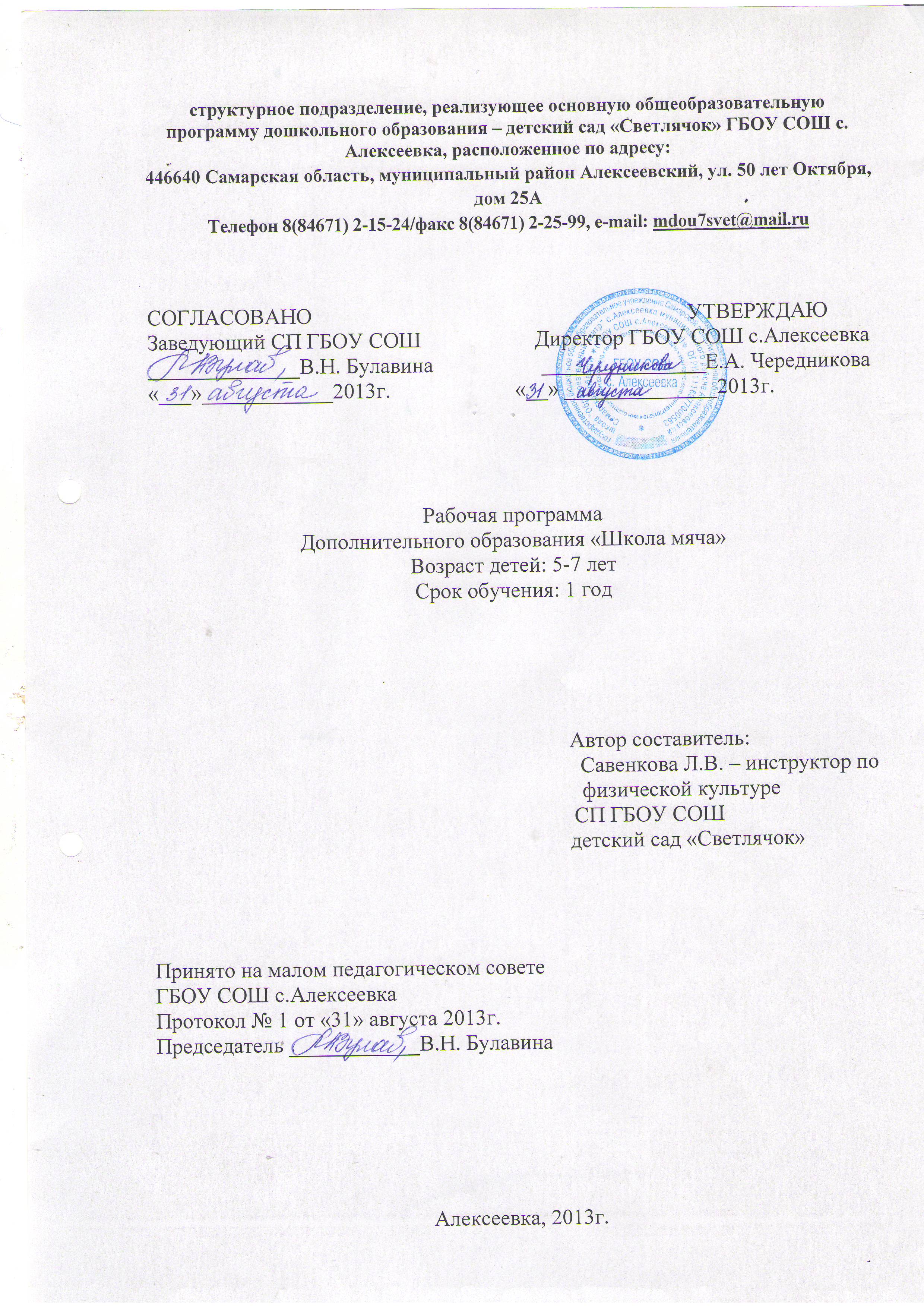 Паспорт программыРабочая программа дополнительного образования «Школа мяча», педагог Савенкова Людмила Викторовна                             СОДЕРЖАНИЕ1. Пояснительная записка…………………………………………………....32. Учебно-тематический план……………..…………………………..........113. Содержание программы…….…………………………… ………..…..124. Методическое обеспечение………………………………………...........245. Список литературы……………….………………………………….…..346. Приложения……………………………………………………………....357. Глоссарий………………………………………………………………....61ПОЯСНИТЕЛЬНАЯ ЗАПИСКАИсследования НИИ гигиены и профилактики заболеваний, состояние здоровья и физического развития детей - дошкольного возраста показывают, что функциональные возможности детей старшего дошкольного возраста  не реализуются на должном уровне в процессе разных видов занятий по физической культуре. Кроме того, двигательная активность дошкольников за время пребывания их в детском саду составляет 50% периода бодрствования, что не позволяет полностью обеспечить биологической потребностью ребенка в движении. При недостатке двигательной активности влияющей на состояние здоровья и работоспособность растущего организма возникает целый ряд неблагоприятных для ребенка последствий: происходит нарушение функций и структуры ряда органов, регуляции обмена веществ и энергии, снижается сопротивляемость организма к изменяющимся внешним условиям.Чтобы удовлетворить потребность детей в двигательной  активности необходимо проводить дополнительные кружки по физическому развитию. С этой целью в нашем детском саду организован кружок «Школа мяча», который предусматривает разнообразную деятельность с мячом в соответствии с интересами и потребностями, с учетом возраста детей, их особенностями, состоянием здоровья.Работа такого кружка является одним из новых и эффективных средств повышения двигательной активности детей. В системе физического воспитания дошкольников действия с мячом занимают важное место. Мяч - это снаряд, который требует ловкости и повышенного внимания.Упражнения в бросании, катании мячей способствуют развитию глазомера, координации ловкости, ритмичности, согласованности движений, совершенствуют пространственную ориентировку. Упражнения с мячами разного объема развивают не только крупные, но и мелкие мышцы, увеличивают подвижность в суставах пальцев и кистях, усиливают кровообращение. Они укрепляют мышцы, удерживают позвоночник, и способствуют выработке хорошей осанки. В действиях с мячом совершенствуются навыки большинства основных движений. При передвижении по площадке ребенок упражняется в беге с ускорением, с изменением направления, в беге в сочетании с ходьбой, с прыжками, в беге с остановкой, в беге с приставным шагом.Включается в работу левая рука, что важно для полноценного физического развития ребенка. Развиваются не только крупные, но и мелкие мышцы, увеличивается подвижность в суставах кисти пальцев рук. Структура занятий позволяет удовлетворить высокую двигательную потребность детей старшего дошкольного возраста. Занятие в кружке проходит 1 раз в неделю.При систематическом обучении дети без проблем совершают сложные координированные движения, начинают логически осмысливать свои действия, значительно улучшаются навыки владения мячом: свободно держать, передавать, бросать, вести мяч, следить за ним. Кроме того, правильно подобранные упражнения с мячом могут способствовать выработке таких психологических качеств, как внимательность, инициативность, целеустремленность. Особый интерес представляет использование игрового метода и упражнений из арсенала спортивных игр в системе физического воспитания детей старших и подготовительных групп в дошкольных образовательных организациях. Физкультурные занятия, построенные на использовании элементов спортивных игр и упражнений, в значительной степени способствуют повышению уровня физической подготовленности, физическому и психическому развитию, вызывают повышенный интерес к занятиям двигательной деятельностью у дошкольников.                                    Программа «Школа мяча» физкультурно-спортивной направленности, является адаптированной, ознакомительной.  Она разработана для занятий с детьми дошкольного возраста 5-7 лет (старшая и подготовительная группы), в том числе детей с ОВЗ, при использовании новейших технологий на основе федерального государственного образовательного стандарта с учетом обновления содержания по различным программам. Нагрузка  кружка дополнительного образования «Школа мяча»:Направления работы:Теоретическое: знакомство детей с историей возникновения мяча, игры в баскетбол, игры в волейбол, футбол, правила командной игры.Практическое: обучение детей техническим навыкам владения мячом.Цель: Обогащение двигательного опыта детей за счет усвоения разнообразных действий с мячом на достаточно высоком уровне.Задачи:ОбучающиеНаучить детей владеть мячом на достойно высоком уровне.Обучать технике игры в волейбол, баскетбол, пионербол, мини-футбол.Познакомить дошкольников с историей игр.ВоспитывающиеФормировать интерес к физическим упражнениям с мячом.Воспитывать умение подчинять свою деятельность сознательно поставленной цели.Воспитывать умение играть коллективно, подчинять собственные желания интересам коллектива, оказывать помощь товарищам в сложных ситуациях.Воспитывать выдержку, организованность, самостоятельность, творчество, фантазию.РазвивающиеРазвивать координацию движений, выносливость, быстроту ловкость, умение ориентироваться на площадке, находить удобное место для ведения игры.Формировать простейшие технико-тактические действия с мячом: передача мяча, бросок через сетку, подача мяча, блокирование, разучить индивидуальную тактику. Умение выбирать более целесообразные способы и ситуации действий с мячом.Развивать психофизические качества: силу, ловкость, быстроту, выносливость.Развивать координацию движений; ручную умелость. Формы работы с детьми:Форма обучения: специально организованные занятия; игровые упражнения, групповые, подгрупповые и индивидуальные упражнение по овладению техникой игры с мячом. Итогом детской деятельности могут служить физкультурные досуги, праздники, развлечения.         Срок реализации программы  2 года. Учебный год длится 9 месяцев - с сентября по май.           Количество детей, посещающих кружок, составляет 30 человек (15 - старшая группа, 15 - подготовительная группа). Предполагается проведение по одному занятию в неделю (в каждой группе) во вторую половину дня в музыкально-спортивном зале продолжительностью 25-30 минут.       Сентябрь является адаптационным периодом для детей, посещающих дошкольное учреждение, и поэтому в это время педагог знакомится с детьми и их родителями в повседневной обстановке, проводит диагностику, выявляет детей, желающих посещать занятия.          На занятиях в кружке «Школа мяча» с детьми, а также в работе с родителями широко используются ИКТ. Использование компьютера, интерактивной доски и мультимедийной техники в целях воспитания и развития творческих способностей ребенка, формирования его личности. Форма подведения итогов: диагностическое обследование детей по усвоению программы.Отличительные особенности данной программы: систематизирована структура организации занятий; направлена на всестороннее развитие личности ребенка, его неповторимой индивидуальности.Материально - техническое обеспечение.Для полноценных занятий и проведения мероприятий необходимы:Спортивный зал с хорошим освещением, и необходимым для занятий инвентарём. На окнах - сетки, лампы защищены,  просторный, хорошо проветриваемый, свободной серединой и спортивными пособиями и инвентарём, используемыми по прямому назначению.Помещение для хранения спортивного инвентаря и другого имущества необходимого для занятий, спортивных досугов.мячи разного веса и диаметра (детские резиновые, волейбольные, мини-баскетбольные, футбольные);баскетбольные корзины;волейбольная сетка;футбольные ворота;набивные мячи;мячи-хоппы;конусы-ориентиры.Работа с родителями:Достичь высокого физического развития  детей, возможно, только при взаимодействии детского сада и семьи. Родители должны быть уверены в том, что дошкольное учреждение всегда поможет им в решении педагогических проблем. Педагоги поддерживают контакт с семьей, знают особенности, привычки своего воспитанника и учитывают их при работе, что ведет к повышению эффективности педагогического процесса.       Формы работы с родителями осуществляются по следующим направлениям: Дать знания родителям о том, что должны уметь дети в работе с мячом по программе.Совместная деятельность детей и родителей  эмоции от игр с мячом.Организация фотовыставки «Школа мяча».Наглядная информация для родителей:Папка «Мой весёлый звонкий мяч…» (содержит историю мяча, данные о современных мячах, рекомендации родителям по выбору мячей для детей, значение мяча для ребёнка, картотеку русских народных игр с мячом, упражнения с мячом и т. д.)Папка «Играем дома» (содержит творческие подвижные игры для дома, улицы, с мячом и т. д.)Папка «Физкультура - это здорово» (содержит подвижные игры для всей семьи, подвижные игры разных народов, игры для всей семьи и т. д.)Пополнение картотек « Игры на улице»Предполагаемые умения и навыкиСтаршая группадействовать по сигналу воспитателя, быстро реагировать на сигнал;играть с мячом, не мешая другим;согласовывать свои движения с движениями товарищей, соблюдать правила в командных видах (эстафета или поточный метод);бросать и ловить мяч:двумя руками снизу вверх;двумя руками снизу вверх с хлопком впереди, за спиной;передача в парах двумя руками снизу;передача в парах двумя руками из-за головы;передача друг другу в разных направлениях стоя, сидя;передача в парах двумя руками от груди;передача мяча через сетку;выбрасывание мяча ногой вперед.метать мяч: с расстояния 2 -  в обруч, в корзину, расположенную на полу, двумя руками снизу;в вертикальную цель с 3-;в баскетбольный щит с места;в баскетбольный щит с ведением;метать набивной мяч;с расстояния 2-. в цель (ворота)отбивать мяч:на месте правой, левой рукой;на месте правой с передачей из правой руки в левую;правой, левой рукой с продвижением вперёд, змейкой;ловить мяч ногой.
Подготовительная группа
 вести мяч:с продвижением вперёд, змейкой, по кругу;приставным шагом;с поворотом, бегом;правой и левой рукой, свободно продвигаясь по площадке;с изменением направления движения, с остановкой на сигнал;ногой в движении;с передачей напарнику;с дополнительными заданиями.бросать мяч в кольцо:двумя руками из-за головы;двумя руками от груди;забрасывание с трех шагов;после ведения (с фиксацией остановки);одной рукой от плеча; бросать мяч в ворота:с ударом по неподвижному мячу;с ударом по движущемуся мячу.вести и передавать мяч парами с продвижением вперёд (ходьба, бег);перебрасывание мяча через сетку, отбивание толчком двух ладоней;перебрасывание 2 мячей одновременно в парах с помощью рук;передача мяча в парах с помощью ног;Методы, приемы обучения детей упражнениям и играм с мячом:показ образца с одновременным объяснением, выполнением действий и включением в них детей;пояснение и показ упражнений;повторение упражнения; использование схематичных изображений - алгоритмов выполнения упражнений;творческие задания;игровые и соревновательные заданияОрганизация образовательной деятельности:На занятиях и вне занятий:                  Проведение бесед об истории и правил спортивных игр с мячом.Дети должны освоить технику игры в волейбол (пионербол), баскетбол, состоящую из двух видов действий: движения, которые выполняются без мяча или с мячом в руках без передачи его партнеру (стойка, остановки, повороты, прыжки, ложные движения)Действия с мячом: ловля, передача, ведение и забрасывание в корзину, подача мяча, перебрасывание мяча через сетку.Перемещение по площадке осуществляется бегом в сочетании с ходьбой, прыжками, поворотами.Предполагаемые результаты по реализации программы: укрепление здоровья детей, повышение уровня двигательной активности, формирование двигательных умений и навыков, укрепление уверенности детей в своих силах и возможностях, умение чувствовать себя комфортно в большом коллективе, умение владеть мячом на достаточно высоком уровне.                                              УЧЕБНО-ТЕМАТИЧЕСКИЙ ПЛАНСтаршая группа
УЧЕБНО-ТЕМАТИЧЕСКИЙ ПЛАНПодготовительная группаСОДЕРЖАНИЕ ПРОГРАММЫСтаршая группаСОДЕРЖАНИЕ ПРОГРАММЫПодготовительная группаМетодическое обеспечение программыСтруктура организации занятияВводная часть: различные виды ходьбы и бега, подскоков, прыжков, корригирующие упражнения.

Основная часть: ОРУ, упражнения с мячом, элементы спортивных игр, п/и, эстафеты с мячом.Заключительная часть: м/п игра, ходьба, релаксация.(Занятия проводятся в спортивном зале, в теплое время года на спортивной площадке).2. Методика обучения игре в баскетбол.Успешное выполнение игровых действий с мячом связано с овладением детьми наиболее целесообразными приемами перемещения по площадке. В старшей группе детей учат принимать основную стойку баскетболиста: ноги умеренно согнуты в коленях, расставлены на ширину плеч, одна из них выставлена на полшага вперед; тяжесть тела распределяется на обе ноги равномерно; руки согнуты в локтях, прилегают к туловищу.Передвижение по площадке осуществляется преимущественно бегом, который сочетается с ходьбой, остановками, поворотами и прыжками. Упражнения в перемещении по площадке совмещаются с действиями с мячом. Следует помнить, что, удерживая мяч двумя руками, ребенок должен охватывать его широко расставленными пальцами не совсем сбоку, а несколько сзади. Мяч лучше держать так, чтобы он не закрывал лицо играющего и не ограничивал видимости. При ловле мяча его встречают руками, захватывают пальцами и, сгибая руки, мягко подтягивают к себе, не прижимая к груди. Кисти рук при этом должны быть расслаблены, а ноги надо эластично сгибать. Передача мяча и его ловля выполняются сначала с места, потом в движении, одновременно двумя (от груди) и одной рукой (от плеча). Эти упражнения усложняют последовательно. От индивидуальных действий с мячом детей переводят к упражнениям парами, тройками и группками. В старшей группе детей начинают приучать к правильной технике передачи мяча: в правильной стойке, держа мяч на уровне груди двумя руками, ребенок совершает небольшое дугообразное движение к туловищу по направлению вниз - на грудь, а затем, разгибая одновременно руки и ноги и действуя всем корпусом, он посылает мяч активным движением кистей вперед.Броскам мяча в корзину детей обучают одновременно с обучением передаче мяча, так как эти движения сходны по структуре. Однако в броске мяча, в отличие от передачи, ребенок описывает мячом, который он удерживает в исходном положении у груди, небольшую дугу вниз на себя, а затем бросает его, выпрямляя руки вверх, но не вперед. Одновременно разгибаются ноги, туловище устремляется вверх - вперед, происходит приподнимание на носки, руки сопровождают полет мяча, отталкивают его кистями, направляя в корзину. Прицеливаясь, следует смотреть в ту точку, в которую хочешь попасть мячом, поднимая при этом голову. Детей упражняют в бросании мяча в цель через веревку, сетку, высота которых постепенно увеличивается.В старшей группе педагог не добивается от воспитанников целиком правильных движений. Он старается всесторонне подготовить их к усвоению необходимых для игры приемов, формируя навыки самых разнообразных действий с мячом.В подготовительной к школе группе продолжается усвоение приемов передачи, ловли, ведения и броска мяча в сторону. Задания постепенно усложняются. От упражнений, выполняемых стоя на месте, переходят к упражнениям с перемещением игрока, с дополнительными заданиями, при противодействии другого игрока. Формируются умения применять названные действия в игровых условиях, сочетать их между собой и с другими действиями с мячом и без него, в зависимости от игровой ситуации. Целесообразно варьировать условия выполнения этих действий. При этом усложняется взаимодействие игроков между собой.Упражнения в передаче и ловле мяча дополняются заданиями, выполняемыми при передвижении парами. Когда дети хорошо овладевают способами ловли и передачи мяча, эти действия начинают применять в сочетании с остановками, поворотами, ведением и бросанием мяча в корзину.В этой возрастной группе значительно расширяется круг упражнений для разучивания приемов ведения мяча. Вырабатываются непринужденность и ритмичность действий. Следует стремиться к тому, чтобы на 2 шага приходился 1 удар мяча о площадку. Совершенствуются навыки отталкивания мяча пальцами и мягким движением кисти, ведение правой и левой рукой. Детей обучают приемам ведения мяча с изменением направления и скорости передвижения, высоты отскока.Дети осваивают такие важные для игры элементы, как остановка после ведения мяча с удержанием его в руках и с передачей партнеру.
Вначале остановки совершают после ходьбы шагом, затем после медленного бега. Только тогда переходят к разучиванию техники остановок после быстрого бега. А также внезапных - по звуковым и зрительным сигналам. Детей учат останавливаться следующим образом: после энергичного отталкивания одной ногой ребенок делает удлиненный, стопорящий шаг, несколько отклоняется назад (в сторону) на опорную ногу и делает второй шаг. Ноги плавно сгибаются, тяжесть тела распределяется на обе ноги. Умение останавливаться используется при разучивании броска мяча в корзину после предварительной остановки. Такой бросок часто выполняется одной рукой от плеча. Для выполнения броска рекомендуется выставлять одну ногу на полшага вперед (мяч в это время находится на ладони согнутой в локте руки и придерживается другой рукой), а затем, разгибая ноги и одновременно выпрямляя руку с мячом вверх - вперед, мягким толчком кисти направлять мяч в корзину.Только после того как дошкольники овладеют умением сочетать разнообразные действия, связанные с ловлей и бросанием мяча, ведением и бросанием мяча, ловлей и ведением мяча, ведением и передачей мяча, ведением и забрасыванием мяча в корзину. Научатся применять их в упражнениях и играх с установленными взаимоотношениями игроков, приступают к разучиванию игры в баскетбол по облегченным правилам. Баскетбол - игра командная. В ней одновременно участвуют 2 команды. В каждой - 5 основных и несколько запасных игроков. Время игры ограничено двумя таймами по 5 мин (всего 10 мин), между которыми дается перерыв в 5 минут.
Цель игры состоит в том. Чтобы забросить в корзину соперника как можно больше мячей, соблюдя при этом правила игры. Команде, забросившей мяч в корзину, начисляется 2 очка. Игра состоит из двух таймов по 5 минут, между которыми делается перерыв. Судейство в игру ведет воспитатель.
Для игры в баскетбол используются резиновые мячи диаметром 18- и мячи для мини-баскетбола. Важно, чтобы мячи хорошо отскакивали от поверхности площадки, пол. Правила игры с мячом заключаются в том, сто мяч можно передавать, бросать или вести в любом направлении. Случайное касание ногой мяча не считается нарушением. Ударять по мячу ногой или кулаками запрещается. Ребенок, получивший мяч в движении,может вести его не более 3 шагов, после чего он должен передать его товарищу по команде. Вести мяч одновременно двумя руками не разрешается.
Если мяч попадет за пределы площадки, он считается вышедшим из игры. Виновным в выходе мяча из игры считается тот, кто дотронулся до него последним. Если судья затрудняется определить, кто это сделал, назначается спорный бросок.Любое несоблюдение перечисленных правил считается нарушением. Команда, нарушившая правила, Лишается мяча, и он передается другой команде. Вбрасывание мяча осуществляется игроком команды, которая его получает, из-за боковой линии против того места на площадке, где было совершено нарушение.Розыгрыш начального и спорного бросков производится в начале каждого периода, при задержке мяча, а также в тех случаях, когда 2 игрока из соперничающих команд одновременно взялись за мяч, когда воспитатель сомневается, от кого вышел мяч, когда мяч застрял в корзине или же была совершена ошибка игроками обеих команд. Выполнение правил игры имеет большое воспитательное значение и помогает организации поведения детей. Игроки, которые плохо ведут себя, должны быть удалены на время с площадки. В процессе игры дети должны быть внимательны и доброжелательны друг к другу.3. Методика обучения катанию, бросанию и ловле, метанию.Катание - полезное упражнение, помогающее овладеть мячом, тренирующее
мышцы пальцев и кисти, приучающее правильно оценивать направление движения мяча и необходимые при этом мышечные усилия. Для успешного прокатывания следует направлять мяч вперед, стараясь, чтобы он не уклонялся в сторону, толчок должен быть сильным и уверенным. В старшей и подготовительной к школе группах дети катают утяжеленный набивной мяч весом до . Толчок должен выполняться пальцами выпрямленных рук, как бы сопровождая ими движение мяча. Бросание и ловля - более сложные движения, требующие глазомера. При ловле мяча важно правильно оценить направление его полета, а при броске сочетать необходимое направление с силой броска. Полезно подбрасывание мяча вверх. Оно связано с активным выпрямлением, как бы потягиванием за брошенным предметом, и это упражнение, помимо укрепления мышц плечевого пояса, содействует хорошей осанке. При овладении действиями с мячом большое место занимают индивидуальные упражнения, самостоятельные попытки детей играть с мячом: бросать его в любом направлении, использовать усвоенный способ броска - снизу, сбоку, от плеча. Бросок о землю должен выполняться вертикально вниз с соблюдением точности направления и определенной силы толчка. При слабом ударе приходится наклоняться вниз, чтобы поймать мяч, а при излишне сильном ударе мяч высоко взлетает и его трудно поймать. Успех в данном упражнении во многом зависит от состояния поверхности, поэтому бросание мяча вниз воспитатель организует на асфальтовой дорожке, плотной, ровной площадке.

Мяч, брошенный вверх или отскочивший от земли, ловят двумя руками одновременным хватом с двух сторон или снизу, подставляя ладони под взлетевший мяч. Пальцы слегка согнуты, образуя как бы чашу. Мяч, брошенный сверстником, надо ловит не прижимая к груди, стараясь встречать при ловле пальцами, руки выпрямлять по направлению к летящему мячу, а поймав, согнуть их и подтянуть мяч к груди. Старшие дети ловко и непринужденно бросают и ловят мяч. Поэтому они могут находиться в разных положениях - сидя, стоя, парами, по кругу, передвигаясь. Удается старшим и сочетание разных движений с игрой в мяч, например, подбрасывать и ловить мяч, приседая, подпрыгивая, чередовать бросание и ловлю с бегом.Инструктор должен научить старших дошкольников ведению мяча. К разучиванию этого движения надо приступать после того, как дети овладеют навыком отталкивать мяч, стоя на месте мягкими, плавными движениями кисти. При ведении мяча ребенок продвигается вперед шагом, а затем и бегом, немного наклонившись по ходу движения. Мяч отбивают так, чтобы он отскакивал на уровне или несколько выше пояса.Метание в цель (горизонтальную и вертикальную) выполняется мячами резиновыми или теннисными, мешочками с песком, шишками, снежками. Горизонтальной целью может служить ящик, пенек, корзина, вертикальной - щит с нарисованным кругом, обруч, большой мяч, дерево и т.п. в зависимости от характера цели, веса и величины метаемого снаряда выбирается способ метания. Большой мяч в корзину или лежащий на земле обруч бросают двумя руками снизу, маленький мяч или шишку - одной рукой. В вертикально расположенную цель чаще бросают небольшой снаряд одной рукой. В метании надо обращать внимание на чередование бросков правой или левой рукой - это важно для гармоничного развития обеих рук, для профилактики появления нарушения осанки.Метание вдаль не требует такой точности, глазомера, как метание в цель. Движения детей здесь более свободные, размашистые, энергичные. Часто, бросок, хотя и резкий, направляется вниз, и предмет падает близко от ребенка (в пределах 0,5,- Дм), детей надо обучить правильному метанию вперед-вверх. По такой траектории мяч улетит далеко. Без зрительного ориентира дети с трудом понимают, как это выполнить. Поэтому инструктор предлагает перебросить мяч через куст, ветку дерева или подвешивает веревку несколько выше поднятой руки ребенка. Дети располагаются на расстоянии 2 - . сам инструктор должен правильно показать детям движение с соблюдением всех основных требований техники или для показа подготовить ребенка, умеющего хорошо метать. Метание вдаль выполняется разными способами: от плеча, из-за спины через плечо с предварительным замахом, снизу, сверху, сбоку.
Вдаль метают мячи, мешочки с песком, шишки, снежки. Вырезанные из картона круги метают способом сбоку, напоминающим метание диска. Мячи должны быть разнообразными: маленькие резиновые или теннисные диаметром 5-. Для некоторых упражнений и игр используются надувные мячи, старшим детям необходимы волейбольные и набивные мячи весом до . Мячи должны хорошо отскакивать.4. Методика обучения игре в волейбол.Детей учат передаче мяча и подаче двумя руками. Обучение игре в волейбол складывается из трех этапов (подготовительный, подводящий, основной). На подготовительном этапе нужно научить умению видеть мяч, быстро реагировать на его полет, развивать координацию движений. На втором этапе детей учат выполнять упражнения с мячом: перебрасывать мяч друг другу (высоко, сильно) и ловить его двумя руками, отбивать мяч толчком двух ладоней в нужном направлении. На основном этапе учат перебрасыванию мяча через сетку с соблюдением следующего правила:Мяч в руках не задерживать, а отбивать его выше и сильнее, чтобы перебросить через сетку.5. Методика обучения ведению мяча.На начальном этапе обучения детям более доступно ведение мяча с высоким отскоком, потому что оно не требует низкой стойки. Затем появляется возможность научить ребенка передвигаться на полусогнутых ногах. И, наконец, он легко усваивает ведение мяча с обычным отскоком по прямой, с изменением направлений.Вначале надо вести мяч на небольшой скорости в прямом направлении. Следует учить отбивать мяч правой и левой рукой, стоя на месте и продвигаясь вперед, поворачиваясь вокруг, не выпуская мяч из круга, обводя предметы.
При ведении меча дети приучаются передвигаться на слегка согнутых ногах, наклоняясь несколько вперед. Рука, ведущая мяч, при этом согнута в локте, кисть со свободно расставленными пальцами накладывается на мяч вверху и от себя. Толчки мяча игрок выполняет несколько сбоку от себя,  равномерно. Основные ошибки: дети бьют по мячу расслабленной ладонью; многие пытаются вести мяч прямо перед собой, что мешает передвижению вперед.Правила ведения мяча:1. Не бить по мячу, а толкать его вниз.2. Вести мяч спереди - сбоку, а не прямо перед собой.3. Смотреть вперед, а не вниз на мяч. При обучении ведению мяча целесообразно вначале использовать подготовительные упражнения: отбивание мяча обеими руками, отбивание правой и левой рукой на месте, ведение на месте попеременно правой и левой рукой. После того как ребенок научится контролировать мяч обеими руками достаточно уверенно, можно перейти к ведению в движении сначала шагом, потом бегом.Упражнения:1. Ведение мяча на месте, активно толкая его вниз правой, затем левой рукой.2. Ведение мяча на месте попеременно правой и левой рукой.3. Группа располагается по 6 человек, и подгруппы размещаются по всей длине площадки. Первый игрок ведет мяч ко второму, передав мяч, сам остается на его месте; второй ведет мяч к третьему и выполняет то же самое. Последний - возвращается на место первого.4. Дети строятся в колонны по 4 - 6 человек. Напротив каждой колонны выставляются кегли на расстоянии 1 - . друг от друга. После сигнала воспитателя дети ведут мяч, обходя первую кеглю справа, вторую слева. Обратно ведут мячи по прямой, передают следующему и становятся в конец колонны.
6. Методика обучения игре е футбол.Для организации занятий по физическому воспитанию с детьми 5-7 лет на основе использования элементов игры в футбол необходимо осуществить ряд последовательных мероприятий. Суть их заключается в подготовке мест и инвентаря в спортивном зале или на спортивной площадке, подборе соответствующих возрастным особенностям способов владения мячом, создании условий выполнения различных движений в голеностопном, коленном и тазобедренном суставах, использовании упражнений для двигательного действия футболиста (удары по мячу, передачи, остановки, ведения).
Рекомендуется применять специальные упражнения в следующей последовательности: на развитие «чувства мяча»; на обучение ударам; на обучение остановок и передач; на обучение ведения; комбинированные упражнения, направленные на закрепление и совершенствование игры в футбол. Занятия необходимо проводить длительностью по 25-30 минут. Включать элементы игры в футбол в каждое занятие в процентном соотношении 25% от общего времени занятий.В процессе деятельности необходимо использовать упражнения, в условиях обеспечивающих интеграцию познавательной и двигательной деятельности детей. Для этого необходимо подготовить спортивный инвентарь и оборудование с дидактической символикой (мячи, ворота, ориентиры, мишени, обводки).Игра в футбол по упрощенным правилам проводится малыми командами от 2 до 4 человек. Рекомендуемая длительность игры - два тайма по 3-5 минут.
Перед игрой детей знакомят с правилами игры в футбол.Формирование двигательных действий с мячом должно осуществляться на основе повторения упражнений для детей 5-7 лет по 10-12 раз по 4-5 серий.
На каждом этапе обучения необходимо осуществлять анализ выполнения детьми двигательных действий и установить основные ошибки. Определить, в какой фазе движений они происходят, использовать подводящие упражнения различными частями тела, таким образом, чтобы достичь согласования отдельных движений.Список используемых источников1. Адашкявичене Э.Й. «Спортивные игры и упражнения в детском саду» [Текст]: Кн.для  воспитателей дет.сада./ Э.Й. Адашкявичене.М.: Просвещение,1992.159с.2. Ашмарина, Б.А. Теория и методики физического воспитания [Текст]: учеб. для студентов ффк / Б.А. Ашмарина.- М.: Просвещение, 1990.- с. 176-180. 3. Вавилова, Е.Н. Укрепляйте здоровье детей. [Текст]: Пособие для воспитателей д/сада / Е.Н. Вавилова.- М.: Просвещение, 1986.- 128с.                             4. Волошина, Л.Н. «Играйте на здоровье!» [Текст]: Программа и технология физического воспитания детей 5-7 лет/Л.Н. Волошина. М.: АРКТИ, 2004. - 144с.5. Воротилкина И.М. «Физкультурно-оздоровительная работа в ДОУ» - издательство НЦ ЭНАС, 2004.6. Николаева Н.И. Школа мяча [Текст]: учебно-методическое пособие для педагогов и специалистов дошкольных образовательных учреждений/Н.И. Николаева СПб. «Детство - Пресс», 2008.-96с.7. Осокина Т.И. Физические упражнения и подвижные игры для дошкольников [Текст]: / Т.И. Осокина, Е.А Тимофеева.- Изд.2-е, доп., М., «Просвещение», 1971.-210с. 8. Сочеванова Е.А. «Подвижные игры с бегом для детей 4-7 лет» - «Детство-пресс»,2009.9. Филипова С.О., под ред. «Спутник руководителя физического воспитания дошкольного учреждения» - «Детство-пресс», 2005.10. Хабарова Т.В. «Развитие двигательных способностей старших дошкольников» - издательство «Детство-пресс», 2010.Приложение№1Уровни усвоения двигательных умений и навыков движений с мячомУсловные обозначения:-низкий уровень-средний уровень-высокий уровеньСтаршая группаНизкий. Не уверенно выполняет сложные упражнения с мячом. Не замечает своих ошибок. Не обращает внимания на качество действий с мячом.Средний. Технически правильно выполняет большинство упражнений с мячом. Верно, оценивает движения сверстников, иногда замечает собственные ошибки. Не совсем уверенно и точно выполняет действия с мячом в заданном темпе.Высокий. Уверенно, точно, технически правильно, в заданном темпе и ритме выполняет упражнения с мячом. Способен придумать новые варианты действий с мячом.Подготовительная группаНизкий. Допускает ошибки в основных упражнениях с мячом. Слабо контролирует выполнение движений, затрудняется в их оценке.Средний. Технически правильно выполняет большинство упражнений с мячом, проявляет усилия, активность и интерес. Способен оценить движения с мячом других детей, упорен в достижении своей цели. Может придумать и выполнить несложные действия с мячом.Высокий. Технически правильно, результативно, уверенно, точно выполняет все упражнения с мячом. Правильно оценивает движения с мячом других детей. Проявляет элементы творчества в работе с мячом. Самостоятельно составляет простые варианты упражнений с мячом.Приложение №2СЦЕНАРИИ И КОНСПЕКТЫ ФИЗКУЛЬТУРНЫХ ЗАНЯТИЙСтаршая группа«Быстрый мяч»Задачи:1. Упражнять в подбрасывании мяча вверх, вниз об пол и ловля его.2. Формировать умение ведения мяча правой и левой руками.3. Развивать меткость и глазомер при забрасывании мяча в баскетбольное кольцо.4. Совершенствовать точность передачи мяча друг другу снизу, из-за головы, от груди.5.Воспитывать умение, способность ориентироваться в пространстве.Время:25 минут. Место: спортивно - музыкальный зал.Инвентарь: мячи по количеству детей, 2 баскетбольных кольца.Упражнения с набивными мячамиЗадачи:1. Обучать бросанию и ловле набивных мячей.2. Формировать умение равновесия на уменьшенной площади опоры.3. Упражнять в бросании набивного мяча в горизонтальную цель.4. Развивать точность движений при перебрасывании набивных мячей в парах.5. Продолжать развивать ориентировку в пространстве при выполнении строевых упражнений.6. Формирование правильной осанки.Время: 30 мин. Место: спортивно-музыкальный зал.Инвентарь: набивные мячи по количеству детей, 4-5 обручей, 3 легких мешочка.«Разноцветный быстрый мяч»Организация обстановки. Спортивный зал украшен различными красивыми шарами, на стене рисунки с разными видами мячей.Инвентарь. Баскетбольные мячи, набивные мячи.Дети входят в зал под музыку и садятся на скамейки.Ведущий. Здравствуйте, ребята. Сегодня я хочу поделиться с вами, рассказать историю о том, как появился мяч у нас в России. Мяч придумали очень давно, в древности, встречается он почти у всех народов мира. У нас в России простой народ чаще всего мячи делали из тряпок, тряпками их и набивали. В некоторых местах делали мячи из овечьей шерсти, специально их обрабатывали, и получается такой легкий и мягкий мяч, а своей упругостью не уступал резиновому. Делали мячи еще и из лыка-ремешков, сделанных из коры липы, березы или ивы. Внутри они были пустые или набивались песком. Резиновых мячей было мало, а играли с ними лишь дети из богатых семей (показ рисунков мячей). Вот какая история.Дети читают стихи.1-й ребенокМячик новый есть у нас,Мы играем целый час,Я бросаю - ты поймай,А уронишь - поднимай.2-й ребенокДо чего ж веселый мячик -Так и скачет, так и скачет.Там, где нет потолка, Он летит под облака.(Подбрасывают мяч и ловят его.)Все дети поют песню «Мяч» М. Красева и выполняют и выполняют упражнения с мячами.Ведущий. Давайте поиграем в игру «Мячик кверху».Проводится игра.Ведущий. А теперь посоревнуемся - «Гонка мячей».Выступление девочек подготовительной группы с оздоровительными мячами.Ведущий. Как вы знаете, мячи бывают не только легкие, но и тяжелые, набивные. Называются они так, потому что набиты опилками. Попробуем с ними поиграть. (Все дети берут набивные мячи).Игровое упражнение «Ловкая цапля». Победит тот ребенок, кто дольше устоит на одной ноге.Ведущий. Молодцы, справились с заданием. Хочу вас пригласить на новую игру - «У кого меньше мячей».Перебрасывание мяча одной командой через сетку на поле другой. Побеждает та команда, на чьем поле окажется меньше мячей.Ведущий. Попросим команду-победительницу пройти круг почета (под музыку). Сегодня мы с вами узнали о том, какие были мячи на Руси. Я вижу, что вы с ними очень подружились.  До свидания.Подготовительная к школе группа«Мячи разные бывают»Организация обстановки. Спортивный зал празднично украшен, на стене таблица с изображением спортивных мячей разных видов.Инвентарь. Мячи баскетбольный, волейбольный, теннисный; бадминтон.Дети входят в зал под музыку. Их встречает спортик.Спортик.Очень рад увидеть вас,Но вот грустно мне сейчас.Чтоб меня развеселить,Надо мяч в игру пустить.Ведущий. Не расстраивайся, Спортик, детям, наверное, интересно узнать, какие бывают мячи. Но сначала ответьте: Для чего нужен мяч, из чего он может быть сделан, чем наполнен внутри? (Ответы детей. Правильно. Существуют разные виды спорта, которые имеют свой определенный мяч, соответствующей формы, веса, размера. Многие спортивные игры с мячом вы знаете, но есть и те, о которых вы никогда не слышали.Показ мультимедийной презентации.  (Рассказ о спортивных мячах, спортивных играх, как в них играют).Спортик. Как жаль, что я не умею играть в эти спортивные игры, но я могу оживить мячи, которые у вас на таблице.Ведущий. Хорошо, Спортик, но сначала нужно сделать небольшую разминку. Вставайте с нами.Разминка под музыку с мячами среднего размера.Ведущий. А вот теперь, Спортик и дорогие ребята, на соревнования стройтесь.Спортик. Давайте, давайте. Раз-два-три-смотри! (Показывает баскетбольный мяч). Что за мяч у меня? Какая спортивная игра с ним проводится?(Ответы детей).1 эстафета: «Самые меткие».Дети ведут мяч «змейкой» и забрасывают в баскетбольное кольцо. Спортик делает волан и ракетку.2 эстафета: «Не урони».Дети держат ракетку с воланом на вытянутой руке, идут по гимнастической скамейке, оббегают стойку и возвращаются обратно.Ведущий. А вот этот мяч веселый - маленький и желтенький (теннисный).3 эстафета: «Быстро поймай».Дети в парах передают мяч друг другу с отскоком от земли, обходя стойку.Дети в парах передают мяч друг другу с отскоком от земли, обходя стойку.Спортик. Я хочу пригласить мальчиков для соревнования с этим мячом (показывает футбольный мяч).4 эстафета: «Футболисты».Дети в парах перекатывают мяч друг другу до стойки и обратно.Ведущий. А я приглашаю девочек. (Игра с волейбольным мячом).5 эстафета: «Пингвины».Зажав волейбольный мяч между колен, девочки прыгают вокруг стоек.Ведущий. Подходят к концу наши соревнования. Давайте на прощание станцуем танец «Веселых мячей» и поиграем. Подвижная игра «Дед Сысой» (дети изображают спортсменов из спортивных игр с мячом, с которыми познакомились).Спортик. Ой, как много интересного я узнал, а вы, ребята? Никогда не думал, что бывает столько разных мячей. Мне понравилось, в которые мы с вами играли.Ведущий. Приходи к нам чаще. Спортик, и мы всегда будем узнавать много нового.Спортик. Спасибо вам всем. Но я с собой из своей страны Спортландии привез вам маленькие сюрпризы-то же мячики, только вкусные и ароматные. Достает корзину с яблоками. Спортик берет яблоко и начинает, есть его.Ведущий. Скажи, ты прямо сейчас их есть будешь?Спортик. Да.Ведущий. Ребята, а вы как считаете?Дети. Нет, потому что нужно сначала вымыть руки и яблоки.Спортик. Какие вы умные. До свидания.Ведущий и Спортик прощаются с детьми.«Школа мяча»Задачи: 1.Совершенствовать навыки ведения мяча правой и левой руками.2. Упражнять в передаче мяча друг другу.3. Вырабатывать навыки перебрасывания мяча через сетку - спортивная игра «волейбол».4. Формирование правильной осанкиВремя:35 минут. Место: спортивный зал.Инвентарь: мячи по количеству детей.Итоговое занятиеЗадачи: 1.Совершенствовать умения и навыки владения мячом.2. Развивать умение координированно выполнять различные упражнения с мячом.3. Формировать правильную осанку.Время:30минут. Место: спортивно-музыкальный зал.Инвентарь: мячи по количеству детей, 2 гимнастические скамейки. «Школа мяча» в подготовительной группе(совместное мероприятие с родителями)Образовательная область «Физическая культура»Цель: Ознакомление родителей с результатами работы кружка «Школя мяча».Задачи:Обучающие:Познакомить родителей с требованиями программы по работе с мячом, с умениями детей в играх с мячом.Развивающие:Развивать у детей и родителей положительные эмоции от совместной деятельности в играх с мячом, координацию движений.Отрабатывать умение принимать правильное  исходное положение при работе с мячом (отбивать мяч правой и левой рукой, бросать и ловить его кистями рук, не прижимая к груди).Воспитательные:Воспитывать у детей и родителей интерес к  здоровому образу жизни, стремление к укреплению своего здоровья, желание использовать активные игры с мячом в условиях семьи.Интеграция областей:Область «Здоровье»: Укреплять физическое и психическое здоровье детей.Область «Безопасность»: Закреплять способы безопасного поведения при выполнении движений, правила безопасного поведения в игровой деятельности.Область «Социализация»: Приобщать к элементарным общепринятым нормам и правилам взаимоотношения со сверстниками и взрослыми в совместной двигательной деятельности.Область «Коммуникация»: Развивать свободное игровое общение.Предметно - развивающая среда:магнитофон,мячи (диаметр 20-25см),гимнастические скамейки (высота 30см),набивные мячи,маты.Ход занятия.1 часть. Вводная.Дети построились в шеренге, за ними стоят родители. Воспитатель проверяет осанку.Воспитатель:Ребята, вы уже много умеете выполнять разных движений с мячом, сегодня мы с вами проведём тренировку вместе с родителями и покажем, нашим родителям чему мы научились.Но для начала нам необходимо подготовить кисти рук. (Дети и родители по музыку выполняют круговые движения кистями, вниз, вверх и т. д.)Воспитатель:- Раз, два, три - девочки мячи бери!- Раз, два, три - мальчики мячи бери!Дети берут мячи и становятся впереди родителей.Ходьба по залу в парах, ходьба на носочках руки с мячом вверх- родители поддерживают ребёнка; ходьба на пятках руки с мячом за спиной родители помогают расправить плечи;ходьба с высоким подниманием коленей касаясь мяча;ходьба приставным шагом в паре со взрослым лицом друг к другу- мяч в согнутых руках между идущими.(Дети оставляют мяч родителям, родители занимают места на ориентирах).Дети выполняют бег, бег с захлёстом ног, боковой галоп,подскоки, бег.Воспитатель:- Раз, два, три - к родителям беги.Ходьба на месте, глубокий вдох носом, выдох ртом.2 часть. ОРУ (Выполним упражнения с мячом в парах. Повернулись лицом друг к другу).1. И. П. – стоя взявшись за мяч (родитель и ребёнок), лицом друг к другу, ноги на ширине плеч.1, 3 - поднять вместе руки вверх с мячом;2, 4 – И. П.2. И. П. -стоя лицом друг к другу (родитель и ребёнок), ноги на ширине плеч, мяч в поднятых руках.1, 3 -наклониться вправо (влево);2, 4 - И. П.3. И. П. - взрослый и ребёнок сидят на полу, спиной друг к другу, взрослый держит в руках мяч.1-2 -одновременно повернуться друг к другу лицом, взрослый передаёт мяч ребёнку.3-4 - И, П.4. И. П, - сидя на полу лицом друг к другу, придерживая мяч ногами, упор на руки.1, 3 - одновременно поднимать ноги.2, 4 - И. П.5. И. П. – лёжа на животе лицом друг к другу, держа мяч в прямых руках.1, 3- поднять руки и ноги.2, 4 - И. П.6. И. П. - стоя напротив друг друга и держа руками мяч перед собой.1, 3 - присесть .2, 4 - вернуться в И. П.7. Дети выполняют прыжки на месте. Родители отбивают мяч.Упражнение на дыхание.Дети встают в шеренгу, родители за ними.Разминка (Помощник расставляет снаряды)(Воспитатель обращается к родителям: «Ваша задача страховать детей, следить за осанкой и за качеством выполнения движений).На первый, второй рассчитайсь!ОВД- дети идут по гимнастической скамейке, мяч вверху на вытянутых руках, на середине перешагивают через препятствие (набивной мяч);- ведение мяча в ходьбе змейкой (на расстояние );- забрасывание мяча в кольцо (баскетбольный вариант);- ходьба «гусиным» шагом, мяч впереди на вытянутых руках;- затем шагом возвращаются на исходную позицию.(Выполняется поточным способом двумя колоннам 2-3 раза).Воспитатель:Наша разминка закончилась, переходим к тренировке.1.Перебрасывание мяча двумя руками из-за головы друг другу, стоя в шеренгах (способ - стоя на коленях).2.Перебрасывание мяча от груди друг другу.3.Бросание мяча о пол и ловля его (в парах).3 частьП/И «Футбол ногами»(Правила: сидя на полу, упор руками сзади, передаём мяч друг другу, касаясь его стопой)Воспитатель:Вот мы с вами потренировались, поиграли, а теперь давайте посоревнуемся с родителями.«Бросай, садись».Команда родителей и команда детей выстраиваются колонной, ведущий бросает мяч первому, он возвращает мяч обратно ведущему и присаживается, ведущий бросает мяч следующему и т.д.Упражнение на релаксацию.Воспитатель:Я приглашаю всех сесть на пол кому, как удобно, отдохнуть, послушать спокойную музыку.Ребята, вам понравилось тренироваться с родителями?А нам удалось показать родителям всё то, чему мы научились?А вам, мамы, понравилось с нами заниматься?Над чем нам надо ещё поработать?Спасибо вам за сотрудничество!Всех зову и призываю физкультуру полюбить, а с мячом друзьями быть !Приложение № 3Консультация для родителейНа занятиях физической культурой в детском саду много внимания уделяется упражнениям с мячом. Но ребенок быстрее освоит движения, если с мячом заниматься и дома, выполняя упражнения вместе с ним и используя образные объяснения и проговаривания действий.  Для снятия напряжения и монотонности рекомендуется вводить дополнительные элементы: хлопок в ладоши, поворот, удар мяча об пол, изменение направления для броска. Важно помнить, что общение с ребенком доставляет ему больше удовольствия и радости, чем игры с суперсовременными игровыми материалами.Рекомендуются следующие упражнения:-  мяч катить двумя руками из исходного положения (и.п.) - сидя, ноги врозь (расстояние между ребенком и взрослым надо постепенно увеличивать);-  катать мяч друг другу одной рукой (поочередно правой и левой, из и.п. - стоя, слегка наклониться, ноги полусогнуты);-  передавать мяч из рук в руки из и.п. (стоя спиной друг к другу, постепенно увеличивая расстояние);-  передавать мяч из рук в руки в одну и другую сторону из и.п. (сидя спиной друг к другу);-  бросать мяч двумя руками от груди из и.п. (стоя, ноги врозь, постепенно увеличивая расстояние);- бросать мяч двумя руками с ударом об пол;- бросать мяч двумя руками из-за головы из и.п. (стоя лицом друг к другу, постепенно увеличивая расстояние).Важно не только научить бросать мяч, но и ловить его двумя руками.- отбивать мяч от пола на месте двумя, а затем поочередно левой и правой рукой;- отбивать мяч от пола с продвижением вперед;- отбивать мяч от пола с продвижением вперед, делать бросок мяча снизу двумя руками в импровизированную корзину из и.п. (стоя, ноги врозь);- подбрасывать и ловить мяч из и.п. (стоя, ноги врозь).Возможно соревнование «Кто выше?»;- подбросить мяч вверх, хлопнуть в ладоши и поймать падающий мяч. Можно ловить после отскока от пола;- бросать мяч одной рукой от плеча в нарисованный круг. Научить ребенка ловить отскочивший мяч;- научить останавливать мяч внутренней стороной стопы. Взрослый катит мяч рукой;- передавать мяч ударом внутренней стороной стопы («щечкой»);- ведение мяча ногой (поочередно правой и левой) до ориентира.Примерные упражнения, подготавливающие к обучению техники передачи - ловли мяча в баскетболе.1.   Бросание мяча вверх и ловля его одной или двумя руками.2.   Бросание мяча вниз перед собой и ловля его одной и двумя руками.3.  Перебрасывание мяча партнеру удобным для детей способом, одной и двумя руками.4.   Бросание мяча вверх с ударом вниз об пол и ловля его двумя руками.5.   Бросание мяча вверх перед собой с хлопком и ловля его.6.   Удары мячом об пол с хлопком в ладоши, поворотом кругом и ловля его.7.   Ходьба с подбрасыванием мяча и ловлей его двумя руками.8.   Передача мяча двумя руками от груди в стенку и ловля его.9.   Передача мяча в шеренге и по кругу.10. Передача мяча двумя и одной рукой друг другу в паре.Упражнения, подготавливающие к ведению мяча.1.   Удары мячом об пол одной рукой и ловля его двумя руками, стоя и при ходьбе.2.   Удары мяча об пол правой рукой и ловля левой рукой, и наоборот.3.   Ведение мяча на месте правой и левой рукой.4.   Отбивание мяча на месте правой и левой рукой.5.   Ведение мяча на месте правой и левой рукой с последующей передачей мяча двумя руками произвольным способом.6.   Чередование подбрасывания мяча с ударами об пол.7.   Ведение мяча с ударами ладонью по нему (произвольным способом).8.   Ведение мяча, остановка шагом и передача мяча.9.   Ведение мяча вокруг себя.10. Ведение мяча с изменением скорости и направления передвижения.Упражнения, подготавливающие к броску мяча в корзину.1.Перебрасывание мяча через сетку, натянутую выше головы ребенка (произвольным способом).2.Метание мяча в обруч, расположенный на полу, с расстояния 2—2,5 м, снизу, сверху и из-за головы.3.Удары мячом об пол и броски его в баскетбольный щит.4.Бросок мяча в корзину; бросок мяча в корзину, стоящую на полу, удобным для детей способом.5.Бросок мяча в корзину после ведения с фиксацией остановки.Материал взят из книги В.Н. Зимониной "Расту здоровым"Приложение №4ГлоссарийдДвигательная деятельность - деятельность, характеризующая активность двигательного аппарата ребенка.
Двигательная активность - это основа индивидуального развития и жизнеобеспечения организма ребенка. Она подчинена основному закону здоровья: приобретаем, расходуя. Теория индивидуального развития ребенка основана на энергетическом правиле двигательной активности.сСпорт - составная часть физической культуры, система организации, подготовки и проведения соревнований по различным комплексам физических упражнений.фФизическое развитие - процесс формирования и последующего изменения на протяжении индивидуальной жизни естественных морфофункциональных свойств организма ребенка и основанных на них психофизических качеств.Физическое совершенство - исторически обусловленный уровень физического развития. Оно является результатом полноценного использования физической культуры. Под физическим совершенством подразумевается оптимальная физическая подготовленность и гармоничное психофизическое развитие, соответствующее требованиям трудовой и других форм жизнедеятельности. Физическая культура - часть общей культуры общества, одна из сфер социальной деятельности, направленная на укрепление здоровья, развитие физических способностей человека; совокупность материальных и духовных ценностей общества в области физического совершенствования человека. Физическое воспитание - педагогический процесс, направленный на формирование двигательных навыков, психофизических качеств, достижение физического совершенства.Физическая подготовленность - соответствие уровня развития двигательных умений и навыков нормативным требованиям программы.
Физическое образование - овладение специальными знаниями, двигательными умениями и навыками, развитие телесной рефлексии у ребенка.
Физические упражнения - специальные движения, а также сложные виды деятельности ребенка, применяемые в качестве средств физического воспитания. Они используются для совершенствования жизненно необходимых двигательных навыков и содействия Духовному развитию ребенка.
Термин «упражнение» обозначает неоднократные повторения Двигательного 1. По степени авторского вкладаАдаптированная2. По направленностиФизкультурно-спортивная3.По уровню освоения содержанияОзнакомительная4.По уровню организации  педагогической деятельностиБлочная5. По степени усложнения теоретического материалаПознавательная6.По возрасту обучения детейПрограмма дошкольного образования от 5 до 7 лет7.По форме организаций детских формированийГрупповые, индивидуальные8.По срокам реализацииСреднесрочная (1 год)9.По масштабу реализации программыУчрежденческая10.По контингенту обучающихсяОбщая, корректирующая11.По уровню организации творческой деятельности обучающихсяРепродуктивно-творческая12.Степень реализации программыПолностьюГруппаПнВтСрЧтПтИтогов нед.Итого в месяцИтого в год1 группа(старшая)-25 минут-25 минут-50минут3 ч 20 минут29 ч10 минут2 группа(подготовит)-30 минут-30 минут-1 ч4ч 35чВСЕГО:-55 минут-55 минут-1 ч 50 минут7ч40мин64ч 10минутРежим работы кружка дополнительного образования «школа мяча»Режим работы кружка дополнительного образования «школа мяча»Режим работы кружка дополнительного образования «школа мяча»Количество занятий в неделю11Время проведенияСтаршая группа Подготовительная группа Время проведения17.30 - 17.5518.00 - 18.30День неделив соответствии с сеткой занятийв соответствии с сеткой занятийКоличество детей, посещающих кружок30 детей30 детейМесто проведенияМузыкально-спортивный зал, спортивная площадка.Музыкально-спортивный зал, спортивная площадка.№Раздел Всего часовТеорияПрактика1Диагностика442История возникновения мяча113Беседа о спортивной игре «волейбол»114Беседа о спортивной игре «баскетбол»115Беседа о спортивной игре «футбол»116Броски мяча447Отбивание мяча338Перебрасывание мяча449Упражнение с фитболами2210Забрасывание мяча в цель4411Ведение мяча5512Перебрасывание мяча через сетку22                                            Итого:32923№Раздел Кол-воТеорияПрактика1Диагностика442История возникновения мяча113Броски мяча554Подбрасывание мяча225Перебрасывание мяча в парах336Перебрасывание мяча через сетку557Отбивание мяча338Забрасывание мяча в корзину339Знакомство с мячами - фитболами1110Упражнения с мячами - фитболами4411Итоговое11                                            Итого:32324МесяцТема занятияЗадачиСодержаниесентябрь1.Диагностика 1. Выявить уровень физической подготовленности детей.Отбивание мяча-не менее 10 раз не теряя его (дети стоят на месте, наклоняя тело несколько вперед, рука ведущая мяч, при этом согнута в локте, кисть свободно расставленными пальцами накладывается на мяч сверху и от себя, равномерно, согласованно с передвижением)Броски мяча в корзину 2-мя руками из-за головы (с расстояния 3м., высота .)Подбрасывать и ловить мяч двумя руками на местеБроски мяча об пол и ловля 2 руками в движенииБроски мяча на меткость в цельсентябрь2.Диагностика1. Выявить уровень физической подготовленности детей.Перебрасывание мяча через сетку.Перебрасывание мяча друг другу.Отбивание мяча на месте.Подбрасывание мяча с хлопками в движении.Броски мяча в цель на меткость.октябрь3. История возникновения мяча1. Углубить представление детей о спортивных играх с мячом.2. Познакомить с историей возникновения мяча.3. Развивать ориентировку в пространстве.Знакомство с историей возникновения мяча.       Р/н/и «Свечки», «Одноручье».Беседа «Спортивные игры с мячом».Д/и «Что это за мяч?»П/и «Пятнашки с мячом»октябрь4. Броски мяча1. Учить бросать мяч вверх и ловить двумя руками не менее 10 раз подряд.2. Закреплять умение самостоятельно принимать и.п. при прокатывании мяча.3. Воспитывать самостоятельность.Броски мяча вверх и ловля его на месте не 10 раз подряд.Прокатывания мяча одной рукой и двумя руками из разных и.п. между предметами (ширина 90-40см., длина 3-4м.)Прокатывание мяча ногами по прямойП/и «Ловкий стрелок»Подбрасывание мяча1. Продолжить учить бросать мяч вверх с хлопками.2. Упражнять в перебрасывании мяча.3. Воспитывать ловкостьПодбрасывание мяча вверх с хлопкамиПеребрасывание мяча друг другу из разных и.п.П/и «Ловишка с мячом» Броски мяча1. Отрабатывать броски мяча вверх в движении.2. Развивать глазомер, координации движений.3. Отрабатывать бросок мяча ногой в цель.Броски мяча вверх и ловля его в движении (не менее 10 раз подряд)Броски мяча об пол и ловля 2 раза на месте (не менее 10 раз подряд) П/и «Ловишка с мячом»Броски мяча ногой в цель (3 раза из 10)ноябрьБроски мяча1. Учить бросать мяч об пол и ловить его двумя руками не менее 10 раз подряд.2. Упражнять в перебрасывании мяча друг другу.3. Воспитывать настойчивость.4. Учить передавать друг другу мяч ногами.Броски мяча об пол и ловля 2 руками в движении (не менее 10 раз)Перебрасывание мяча друг другу в разных направлениях стоя, сидяПередача мяча друг другу в парах        П/и «Мяч в воздухе»ноябрьПеребрасывание мяча1. Учить бросать и мягко ловить мяч в парах разными способами.2. Развивать ловкость, внимание, глазомер.Перебрасывание мяча сидя и стоя спиной друг к другуПеребрасывание мяча друг другу в разных построениях (парами, тройками)Перебрасывание мяча друг другу в разных построениях (парами, тройками) с помощью ногП/и «Мяч в воздухе»ноябрьПерекатывание набивного мяча1. Упражнять в перекатывании набивного мяча друг другу.2. Развивать координацию движений, внимание.Забрасывание мяча в корзинуПерекатывание набивного мяча друг другуУдарить перед собой мяч, повернуться кругом, поймать мячП/и «Кого назвали, тот и ловит»ноябрьПеребрасывание мяча1. Учить перебрасывать мяч через сетку.2. Совершенствовать метание набивного мяча.3. Воспитывать выдержку.Перебрасывание мяча через сетку.Метание набивного мяча из-за головыП/и «Гонка мячей по шеренгам»декабрьПеребрасывание мяча 1. Продолжать учить перебрасывать мяч через сетку.2. Развивать быстроту, ловкость, умение быть организованным.Перебрасывание мяча через сеткуПрокатывание в ворота набивного мяча головойП/и «Мяч – капитану»декабрьБроски мяча1. Упражнять в быстрой смене движений.2. Закреплять умение работать в парах.3. Развивать внимание.Бросок мяча об стенку и ловля его 2 разаПеребрасывание мяча через сетку в парахПередача мяча друг другу парами с помощью ногП/и «Вышибалы»декабрьОтбивание мяча1. Учить отбивать мяч одной рукой на месте.2. Учить останавливать мяч ногой.3. Упражнять в быстрой смене движений.4. Развивать ловкость.Отбивание мяча правой и левой рукой на местеБросок мяча об стенку и ловля его 2 разаОстановка мяча ногойП/и «Пятнашки на улиточках»декабрьОтбивание мяча1. Учить отбивать мяч в движении.2. Развивать глазомер, ловкость при броске мяча в корзину.Отбивание мяча правой и левой рукой в движении (5 – .)Забрасывание мяча в баскетбольное кольцоЗабрасывание мяча в воротаП/и «Лови – не лови»январьЗабрасывание мяча 1. Добиваться активного движения кисти руки при броске мяча в корзину.2. Закрепить умение подбрасывать и мягко ловить мяч с хлопком.Забрасывание мяча в баскетбольное кольцоПодбрасывание мяча с хлопками в движенииПрыжки на мячахЗабрасывание мяча в ворота П/и «Ловкий стрелок»январьПеребрасывание мяча1.Упражнять в перебрасывании мячей в парах различными способами.2.Развивать силу броска, точность движений, глазомер.Перебрасывание мяча через сетку в парахПеребрасывание мяча одной рукой через сетку, ловля 2 рукамиП/и «Мельница»январьПеребрасывание мяча1. Учить управлять своими движениями в разных игровых ситуациях.2. Развивать чувство ритма, точности.Перебрасывание мяча в парах с отскоком от землиПеребрасывание мяча из одной руки в другуюПеребрасывание мяча друг другу одной рукой, ловля двумя рукамиП/и «Ловишка с мячом»февраль2021Забрасывание мяча 1. Учить забрасывать мяч в кольцо с трех шагов.2. Продолжать учить принимать правильное и.п. при метании в вертикальную цель.3. Учить забрасывать мяч в ворота.4. Совершенствовать прыжки на мячах-хоппах.Забрасывание мяча в баскетбольное кольцо (с 3-х шагов)Метание мяча в вертикальную цель (с 3 – .)Броски мяча в цель (ворота) с помощью ногПрыжки на мячах – хоппахП/и «Гонка мячей по шеренгам»февраль2021Броски мяча1. Учить определять направление и скорость мяча.2. Отрабатывать навык отбивания мяча змейкой.3. Развивать быстроту, выносливость.Бросок мяча об стену и ловля его 2 раза (с хлопком)Отбивание мяча одной рукой змейкойБроски мяча вверх, ловля мяча сидяП/и «Не урони мяч»февраль2021Перебрасывание мяча1. Учить правильно, ловить и бросать мяч, регулировать силу броска.2. Учить передавать мяч ногами друг другу.3. Развивать координацию движений, глазомер, внимание.Перебрасывании мяча через сетку одной рукой, ловля двумя руками (в парах)Перебрасывание мяча с одной руки в другуюПередача мяча друг другу ногамиП/и «Охотники и куропатки»февраль2021Отбивание мяча1. Учить правильно, ловить мяч, удерживать кистями рук.2. отрабатывать навык ведения мяча в ходе до обозначенного места.3. Учить останавливать мяч ногой.4. Развивать ловкость, мышление.Отбивание мяча правой, левой рукой в движенииПеребрасывание мяча друг другу в парах из разных и.п.Броски мяча вверх, дотронуться носков ног, поймать мячОстановка мяча ногойП/и «Мельница»мартПеребрасывание мяча1. Продолжать учить правильно ловить мяч, удерживать кистями рук.2. Упражнять в непроизвольном действии с мячами.3. Развивать координацию.Перебрасывание мяча стоя и сидя спиной друг к другуСидя бросить мяч, вскочить на ноги и поймать мячПрыжки на мячах – хоппахП/и «Лови – не лови»мартЗнакомство с мячами - фитболами1. Познакомить с мячами - фитболами.2. Учить правильно сидеть на фитболах.3. Развивать выносливость, координацию движений.Прокатывание фитбола по г/скамейке; между ориентирамиУпражнение с фитболами сидя, лежа.П/и «Пятнашки на улиточках»мартПеребрасывание мяча1. Отрабатывать умение быстро и точно передавать мяч через сетку.2. Продолжать учить гасить скорость летящего мяча.3. Отрабатывать умение передачи мяча дуг другу.4. Совершенствовать прыжки на мячах - хоппах.Перебрасывание мяча через сетку 2 раза из - за головыПередача мяча друг другу ногойПрыжки на мячах - хоппахП/и «Мяч в воздухе»мартУпражнения с мячом - фитболом1. Учить отбивать фитбол двумя руками.2. Совершенствовать навыки ведения мяча.3. Продолжать учить регулировать силу отталкивания н/мяча.Отбивание фитбола 2 руками в ходьбеОтбивание мяча правой, левой рукой в движенииПрокатывание в ворота набивного мяча друг другуП/и «Салки с мячом»апрельУпражнения с мячом - фитболом1. Продолжать учить гасить скорость летящего мяча,  удерживать его кистями рук.2. Развивать равновесие, координацию движений при балансировке на фитболе.Перебрасывание фитбола друг другу в парахИз положения лежа на (фитболе) на животе переход, прокатываясь вперед (руки упор на полу)П/и «Вышибалы»апрельПеребрасывание мяча1. Закреплять умение ловко принимать, быстро и точно передавать мяч партнеру.2. Отрабатывать мягкую ловлю мяча двумя руками с хлопком.3. Упражнять в прыжках на мячах -хоппах.Перебрасывание мяча через сетку (в парах)Броски мяча вверх с хлопками за спинойПрыжки на мячах - хоппахПередача мяча в парах, тройках с помощью ногП/и «Попади мячом в цель»апрельОтбивание мяча1. Развивать равновесие, координацию движений при балансировке на фитболе.2. Отрабатывать плавные движения при ведении мяча змейкой.3. Воспитывать уверенность.Балансировка на фитболе (сидя, стоя на коленях, руки в стороны; лежа на животе, руки в стороны)Отбивание мяча змейкойП/и «Догони мяч» апрельШкола мяча1. Добиваться активного движения кисти руки при броске мяча в корзину.2. Закреплять умение занимать правильное и.п. при метании на дальность.Забрасывание мяча в баскетбольную корзину (с 3 шагов)Метание набивного мяча на дальностьПеребрасывание набивного мяча друг другуП/и «Вышибалы»майДиагностика 1. Выявить уровень физической подготовленности детей.Ведение мяча в движении –м. не теряя мяча (дети передвигаются на слегка согнутых ногах, наклоняя тело несколько вперед, рука ведущая мяч, при этом согнута в локте, кисть со свободно расставленными пальцами накладывается на мяч сверху и от себя, равномерно)Ведение мяча ногой в движении - 10м. не теряя мяча (согласованно с передвижением)Броски мяча в корзину 2-мя руками из - за головы (с расстояния 3м., высота - 2м.)Подбрасывать и ловить мяч двумя руками на местеБроски мяча об пол и ловля двумя руками в движенииБроски на меткость мяча в ворота (3 из 10) майДиагностика2. Выявить уровень физической подготовленности детей.Перебрасывание мяча через сеткуПеребрасывание мяча друг другуОтбивание мяча на местеПодбрасывание мяча с хлопками в движенииБроски мяча ногой в ворота на меткостьмайИтоговоеСм. приложение Развлечение «Разноцветный быстрый мяч»МесяцТема занятия       ЗадачиСодержаниесентябрьДиагностика1. Выявить уровень физической подготовленности детей.Ведение мяча в движении -  10 раз, не теряя мяча (дети передвигаются на слегка согнутых ногах, наклоняя тело несколько вперед, рука ведущая мяч, при этом согнута в локте, кисть со свободно расставленными пальцами накладывается на мяч сверху и от себя, равномерно, согласованно с передвижением).Броски мяча в корзину 2-мя руками из-за головы (с расстояния 3м., высота .)Подбрасывать и ловить мяч двумя руками на местеБроски мяча об пол и ловля 2 руками в движенииВедение мяча ногой в движении - 10м. не теряя мячаБроски мяча ногой в цель на меткость (4 из 10)сентябрьДиагностика1.Выявить уровень физической подготовленности детей.Перебрасывание мяча через сетку.Перебрасывание мяча друг другу.Отбивание мяча на месте.Подбрасывание мяча с хлопками в движении.Броски мяча в цель на меткость.октябрьИстория возникновения мяча 1. Углубить представление детей о спортивных играх с мячом.2. Познакомить с историей возникновения мяча.3. Развивать ориентировку в пространстве.Знакомство с историей возникновения мяча. Беседа «Спортивные игры с мячом».Д/и «Что это за мяч?»П/и «Горячая картошка», «Акулы»октябрьБеседа о спортивной игре «Волейбол»1. Познакомить детей со спортивной игрой волейбол, правилами игры.2. Закреплять умение мягко ловить мяч кистями рук.3. Воспитывать целеустремленностьБеседа о спортивной игре «Волейбол»Броски мяча вверх и ловля его на месте не 20 раз П/и «Ловишка с мячом»октябрьБеседа о спортивной игре «Баскетбол»1. Познакомить детей со спортивной игрой баскетбол, правилами игры.2. Упражнять в забрасывании мяча в корзину, мягкой ловле кистями рук.3. Развивать глазомер, ловкость.Беседа о спортивной игре «Баскетбол»Забрасывание мяча в баскетбольное кольцоБроски мяча вверх с хлопком.П/и «Охотники и куропатки» октябрьБеседа о спортивной игре «Футбол»1. Познакомить детей со спортивной игрой футбол, правилами игры.2. Закреплять умение мягко ловить мяч ногой.3. Воспитывать целеустремленность.Беседа о спортивной игре «Футбол»Забрасывание мяча в ворота.Броски мяча друг другу. П/и «Охотники и куропатки»октябрьБроски мяча 1. Учить бросать мяч об пол и ловить его в движении не менее 10 раз подряд.2. Закрепить навык перебрасывания мяча от плеча одной рукой.3. Закреплять навык передачи друг другу мяча с помощью ног.4. Развивать глазомер, координацию движений.Броски мяча вверх и ловля его в движении (не менее 20 раз)Перебрасывание мяча снизу, от плеча одной рукой (3 – .)Передача мяча друг другу парами, в тройках        П/и «Лови – не лови»ноябрьБроски мяча 1. Учить бросать мяч и ловить его двумя руками одновременно.2. Развивать ловкость при ловле мяча с поворотом кругом.3. Останавливать мяч в движении.4. Воспитывать настойчивость в достижении результатов.Броски малого мяча об пол, ловля обеими руками одновременно.Броски мяча вверх с поворотом кругомПрисесть на корточки, бросить мяч вверх, вскочить на ноги, поймать мячОстановка движущегося мяча с помощью ногП/и «Мяч в воздухе»ноябрьОтбивание мяча1. Учить отбивать мяч по кругу.2. Закреплять умение бросать мяч и ловить его двумя руками одновременно.3. Закреплять умение отбивать движущийся мяч ногой.4. Развивать внимание, координацию движений.Отбивание мяча по кругуБроски малого мяча об пол, ловля обеими руками одновременноПеребрасывание мяча друг другу разными способамиОстановка и отбивание мяча с помощью ногП/и «Кого назвали, тот и ловит»ноябрьПеребрасывание мячей1. Учить перебрасывать и ловить два мяча  одновременно.2. Упражнять ведению мяча по кругу.3. Совершенствовать прыжки.4. Совершенствовать умение передавать друг другу мяч ногой в движении.5. Развивать ловкость.Перебрасывание двух мячей в парах одновременноВедение мяча, продвигаясь по кругуПрыжки на мячах - хоппахПередача мяча ногой в движенииП/и «Охотники и зверь»ноябрьОтбивание мяча1. Учить управлять своими движениями в разных игровых ситуациях.2. Упражнять в метании набивного мяча на дальность.3. Развивать чувство ритма.Отбивание мяча поочередно правой, левой рукой несколько раз подрядПеребрасывание двух мячей в парах одновременноМетание набивного мяча на дальностьП/и «Гонка мячей по шеренгам»декабрьБалансировка на фитболе1. Учить балансированию на фитболе, сохраняя равновесие.2. Продолжать учить перебрасывать мяч через сетку.3. Совершенствовать навыки ведения мяча.Балансировка на фитболе (сидя, стоя на коленях, руки в стороны; лежа на животе, руки в стороны)Перебрасывание мяча через сетку Ведение мяча в движенииП/и «Меткий стрелок»декабрьЗабрасывание мяча1. Добиваться активного движения кисти руки при броске мяча в корзину.2. Упражнять в быстрой смене движений.3. Закреплять умение ловко принимать, быстро и точно передавать мяч партнеру.4. Закреплять умение забрасывать мяч в ворота в движении.5. Развивать ориентировку в пространстве.Забрасывание мяча в корзину с трех шаговПрокатывание набивного мяча из разных и.п.Перебрасывание мяча через сетку одной рукой, ловля двумя рукамиБроски мяча в ворота в движенииП/и «Горячая картошка»декабрьБросание и ловля мяча1. Учить соразмерять силу броска с расстоянием.2. Продолжать учить гасить скорость летящего мяча, удерживать его кистями рук.3. Развивать глазомер.Бросание и ловля набивного мячаЗабрасывание мяча в корзину с трех шаговПеребрасывание мяча в парах разными способамиП/и «Пятнашки на улиточках»декабрьВедение мяча1. Учить вести мяч с поворотом.2. Закрепить умение делать хороший замах, энергичный бросок.3. Закрепить умение вести мяч ногой, с помощью ориентиров.4. Развивать выносливость.Ведение мяча с поворотомБросание мяча до указанного ориентираПрыжки на мячах - хоппахВедение мяча ногой с помощью ориентировП/и «Мяч капитану»январьВедение мяча1. Учить управлять мячом, мягко отталкивая кистью.2. Закреплять умение работать в парах.3. Упражнять в непроизвольном действии мячом4. Развивать внимание.Ведение мяча, продвигаясь бегом.Перебрасывание мяча через сетку в парахПодбрасывание и ловля мяча с поворотомП/и «Мяч - ловцу»январьПеребрасывание мяча1. Учить ловко принимать и точно передавать мяч друг другу во время ходьбы.2. Упражнять в быстрой смене движений.3. Упражнять в умении передачи мяча в движении.4. Развивать ориентировку в пространстве.Перебрасывание мяча друг другу во время ходьбыВедение мяча с поворотамиОтбивание мяча по кругу.Передача мяча ногой в движенииП/и «Мельница»январьБроски мяча1. Учить отбивать мяч ладонями в движении2. Упражнять ведению мяча в беге.3. Упражнять в перебрасывании мяча ногой друг другу в движении.4. Развивать глазомер, ловкость, чувство ритма.Броски мяча о стену, ладонью отбить обратно, затем пойматьВедение мяча, продвигаясь бегомПодбрасывание малого мяча одной рукой и ловля 2 руками одновременноП/и «Ловишка с мячом»февральЗабрасывание мяча 1. Закреплять навык забрасывания мяча в корзину.2. Упражнять в быстрой и точной передаче мяча в парах, во время ходьбы.3. Упражнять в умении броска в ворота на меткость.4. Развивать глазомер, ловкость.Забрасывание мяча в баскетбольное кольцо (с 3 шагов)Перебрасывание мяча друг другу во время ходьбыБросание мяча в вертикальную цель (с 3-4м.)Бросок мяча ногой в ворота на меткостьП/и «Попади мячом в цель»февральПередача мяча1. Учить определять направление и скорость мяча, удерживать кистями рук.2. Упражнять в перебрасывании набивного мяча в парах.3. Передача мяча в парах.4. Развивать координацию движений.Передача мяча с отскоком от пола из одной руки в другую в движенииПеребрасывании мяча друг другу во время ходьбыПеребрасывание набивного мяча в парахП/и «Мельница»февральБалансировка на фитболе1. Закреплять навык устойчивого равновесия при балансировке на фитболе.2. Продолжать учить гасить скорость летящего мяча, удерживать его кистями рук.3. Развивать внимание.Лежа на животе на фитболе, поворот на спинуБалансировка на фитболе лежа на животеПеребрасывание мяча через сетку двумя руками из-за головыП/и «Охотники и куропатки»февральОтбивание мяча1. Закреплять умение отбивать мяч ладонями в нужном направлении.2. Упражнять в точной передаче мяча друг другу.3. Закреплять умение останавливать мяч ногой в движении.4. Совершенствовать технику движений.Отбивание мяча толчком двух ладоней в нужном направленииПеребрасывание мяча друг другу в парах во время бегаОстановка и передача мяча в движенииП/и «не урони мяч»мартВедение мяча 1. Учить мягкими, плавными движениями вести мяч в разных направлениях.2. Добиваться активного движения кисти руки при броске мяча в корзину.3. Закреплять умение вести мяч ногой с помощью ориентиров.4. Развивать ориентировку в пространстве.Ведение мяча в разных направлениях, с остановкой на сигналБросание мяча в корзину двумя руками из-за головыВедение мяча в движенииПрыжки на мячах – хоппахП/и «Лови – не лови»мартВедение мяча1. Продолжать учить мягкими, плавными движениями вести мяч в разных направлениях, останавливаться на сигнал.2. Упражнять в слитном выполнении замаха и броска мяча в корзину с разного расстояния.Ведение мяча правой, левой рукой в разных направлениях, с остановкой на сигналБросание мяча в корзину от плеча с разного расстоянияП/и «Пятнашки на улиточках»мартЗабрасывание мяча1. Продолжать учить занимать правильное и.п. при забрасывании мяча в корзину.2. Закреплять умение гасить скорость летящего мяча, удерживать его кистями рук.3. Закреплять умение броска мяча ногой в ворота на меткость.4. Отрабатывать навык отбивания мяча на месте.5. Развивать выносливость.Забрасывание мяча в корзину с трех шаговОтбивание мяча толчком двух ладоней в нужном направленииБросок мяча в ворота на меткостьОтбивание мяча на местеП/и «Футбол»мартБроски мяча1. Закреплять умение правильно ловить мяч, удерживать кистями рук.2. Упражнять в точной передаче мяча друг другу.3. Развивать глазомер, ловкость.Броски мяча с хлопком и ловля его в движенииПеребрасывание 2 мячей одновременно в парахПеребрасывание мяча друг другу от плеча одной рукой (3-4м.)П/и «Салки с мячом»апрельПеребрасывание мяча1. Развивать точность движений при переброске мяча через сетку.2. Отрабатывать навык ведения мяча змейкой.3. Отрабатывать умение передачи мяча ногой в движении.4. Совершенствовать прыжки на мячах - хоппах.Перебрасывание мяча через сетку, отбивание толчком двух ладонейВедение мяча змейкой, с остановкой на сигналПередача мяча ногой в движенииПрыжки на мячах - хоппахП/и «Гонка мячей по шеренгам»апрельПеребрасывание мяча1. Упражнять в перебрасывании мячей в парах различными способами.2. Закреплять умение видеть мяч, быстро реагировать на его полет.3. Развивать координацию движений.Перебрасывание мяча стоя и сидя спиной друг к другуОтбивание фитбола двумя руками в ходьбеПеребрасывание мяча через сеткуП/и «Пятнашки на улиточках» апрельЛовля мяча1. Упражнять в быстром реагировании на мяч, летящего на разной высоте.2. Упражнять в слитном выполнении замаха и броска при забрасывании мяча в корзину.3. Развивать быстроту, сообразительность.Забрасывание мяча в корзину от плеча с разного расстоянияЛовля мяча, летящего на разной высотеМетание набивного мяча на дальностьП/и «Мяч в воздухе»апрельВедение мяча1. Упражнять мягкому, плавному движению мяча с дополнительными заданиями.2. Развивать силу броска.3. Упражнять в перебрасывании мяча во время движения.Ведение мяча с дополнительными заданиямиБросание мяча до указанного ориентираПеребрасывание мяча друг другу в парах во время бего, ходьбыП/и «Меткий стрелок» майДиагностика 1. Выявить уровень физической подготовленности детей.Ведение мяча в движении - 10м. не теряя мяча (дети передвигаются на слегка согнутых ногах, наклоняя тело несколько вперед, рука ведущая мяч, при этом согнута в локте, кисть со свободно расставленными пальцами накладывается на мяч сверху и от себя, равномерно, согласованно с передвижением)Броски мяча в корзину 2-мя руками из - за головы (с расстояния 3м., высота - 2м.)Подбрасывать и ловить мяч двумя руками на местеБроски мяча об пол и ловля двумя руками в движенииВедение мяча ногой в движении - 10м. не теряя мячаБроски на меткость мяча в ворота (4 из 10)майДиагностика1. Выявить уровень физической подготовленности детей.Перебрасывание мяча через сеткуПеребрасывание мяча друг другуОтбивание мяча на местеПодбрасывание мяча с хлопками в движенииБроски мяча в ворота на меткостьмайИтоговоеСм. приложение Развлечение «Разноцветный быстрый мяч»Часть занятияЧастные задачиСодержание учебного материалаДоз-вкаМетодические указанияПодготовительнаяОрганизовать группуПостроение в шеренгу. Игра «У ребят порядок строгий»1 минПодготовительнаяОрганизовать группуХодьба с рывками назад, сцепленных над головой руками. Ходьба на носках спиной вперед, руки на поясе. Ходьба в приседе, перекатом с пятки на носок1 минДобиться правильного выполнения заданияПодготовительнаяОрганизовать группуБег приставным шагом в сторону, спиной вперед, высоко поднимая голени, руки за спиной1 минПодготовительнаяОрганизовать группуЗагадка о мячеПодготовительнаяФормирование правильной осанкиОРУ с мячомПодготовительнаяВключить в активное растягивание мышцы плечевого пояса и рукИ.п.: о.с.мяч внизу в двух руках.1-поднять мяч вверх, встать на носочки;2-И.п.6 разРуки выпрямлятьПодготовительнаяМышцы спиныИ.п.: ноги врозь на ширине плеч, мяч перед грудью.1-2-наклон, прокатить мяч вокруг одной ноги;3-4-И.п. вокруг другой ноги6раз Колени не сгибатьПодготовительнаяМышцы ногИ.п.: Стать на колени, мяч в руках.1-2-сесть на пятки, положить мяч, прокатить вокруг себя;3-4-И.п.6 разПодготовительнаяМышцы ногИ.п.: сидя мяч между ступнями.1-захватить мяч ступнями, приподнять его от пола;2-поднять к себе, согнув ноги;3-И.п.6 разПодготовительнаяМышцы животаИ.п.: сидя, ноги вытянуть, мяч держать двумя руками.1-лечь на спину, поднять руки вверх и за головой коснуться мячом пола2-опустить руки, сесть;6 разПодготовительнаяМышцы туловищаИ.п.: лежа на спине, руки вытянуть на полу за головой, держа руками мяч.1-перевернуться со спины на живот;2-обратно6 разПодготовительнаяУсилить функцию дыханияПрыжки: на двух ногах, подбрасывая мяч- вверх с ловлей10 разПодготовительнаяУсилить функцию дыхания-через мяч10 разОсновнаяУчить бросать и ловить мяч в заданном темпеИгра «Быстрый мячик»Разноцветный быстрый мячик(дети бросают мяч вверх и ловят его)Без запинки скачет, скачет(отбивают о землю)Часто, часто, низко, низко.От земли в руке так близко.Скок и скок, стук и стук(отбивание о землю), Не уйдёшь от наших рукпо 2 разаОсновнаяАкцентрировать внимание на отталкивании мяча пальцами и мягкими движениями кисти. Напомнить технику забрасывания.Ведение мяча в движении-бросок с ловлей двумя руками1,5 минОсновнаяАкцентрировать внимание на отталкивании мяча пальцами и мягкими движениями кисти. Напомнить технику забрасывания.-ведение одной рукой (правой, левой)1,5 минОсновнаяАкцентрировать внимание на отталкивании мяча пальцами и мягкими движениями кисти. Напомнить технику забрасывания.-забрасывая в баскетбольное кольцо10 разС расстояния 1,5-ОсновнаяПриучать к правильной технике передачи мяча. Следить за тем, чтобы дети сопровождали полет мяча движением руки и взглядомПередача мяча друг другу, ловля его с места (снизу, от груди, из-за головы) двумя руками. Игра «Брось-поймай»2 минПостроение в 2 шеренгиОсновнаяПриучать к правильной технике передачи мяча. Следить за тем, чтобы дети сопровождали полет мяча движением руки и взглядомПередача мяча в движении двумя руками (от груди), одной рукой от плеча2 минОсновнаяУкрепление мышц кисти рукНаши мячи устали, давайте их погладим (ладошками перекатываем) и с ними попрощаемся. А вы полны бодрости, давайте поиграем:Я Петрушка заводной,Я веселый, расписной, Выходи играть2 минОтметить тех, у кого лучше получилось перебрасыфваниеОсновнаяУкрепление мышц кисти рукПодвижная игра «Мы веселые Петрушки»3 разаЗаключительнаяСнять напряжение, привести функции организма к нормальному состояниюУпражнение на восстановление дыхания1 минЗаключительнаяСнять напряжение, привести функции организма к нормальному состояниюХодьба за самым быстрым Петрушкой1 минЗаключительнаяПостроение в шеренгу. Как вы думаете, на какие мышцы влияют упражнения с мячами? (Показ таблицы «Мышечная система человека»).1 минОтметить тех детей, у которых у которых лучше  получается владения мячомЧасть занятияЧастные задачиСодержание учебного материалаДоз-вкаМетодические указанияПодготовительнаяОрганизовать детейПостроение в шеренгу. Равнение по носкам ног. Проверка осанки. Сегодня на занятии мы будем работать с необычным мячом - набивным. Как вы думаете, что это за мяч? А чем он набит? Поворот прыжком направо - налево1 минПодготовительнаяФормировать умение выполнять движения быстро, ловко, красивоХодьба скрестным шагом, руки на поясе, приставным шагом правым и левым боком вперед, руки на поясе1 минДобиться правильного выполнения заданияПодготовительнаяФормировать умение выполнять движения быстро, ловко, красивоПрыжки с ноги на ногу с круговыми движениями рук вперед и назад. Бег с захлестом голени назад с высоким подниманием бедра. Бег с изменением темпа на сигнал1 минПодготовительнаяФормировать умение выполнять движения быстро, ловко, красивоОРУ с набивным мячом:Построение в 3 колонныПодготовительнаяВключить в активное растягивание мышцы рук и плечевого поясаИ.п.: ноги вместе, руки с мячом перед собой.1-2- шаг левой ногой вперед, подняться на носки, руки вверх;3-4-И.п., то же правой ногой6 разРуки прямыеПодготовительнаяМышцы спины и ногИ.п.: то же.1-присесть ,руки вперед;2-И.п.;3-наклониться вперед мячом коснуться пола;6 разКолени не сгибатьПодготовительнаяМышцы ногИ.п.: о.с., руки с мячом вперед.1-махом вперед поднять левую прямую ногу, руки к ноге;2-И.п.с махом правой ногой6 разПодготовительнаяМышцы ногИ.п.: сесть ноги вместе, прямые. Мяч на полу в правой руке.1-2-поднять прямые ноги вверх, правой рукой прокатить мяч под ногами к левой руке; 3-4-и.п., то же левой рукой6 разПодготовительнаяМышцы ногИ.п.: то же, мяч между ступнями.1-2-захватить мяч ступнями, приподнять его от пола, потянуть к себе, согнув ноги, взяв двумя руками;3-4-вытянуть ноги, снова положить мяч на пол6 разПодготовительнаяМышцы спиныИ.п.: лечь на живот, руки развести  в стороны ( в одной руке держать мяч).1-2- передвигая руками по полу, переложить мяч из одной руки в другую(над головой);3-4-И.п.6 разПодготовительнаяУсилить функцию дыханияПрыжки: прыжки через мяч двух ногах10 разПодготовительнаяУсилить функцию дыханияОсновнаяРазвивать чувство равновесияРавновесие. Игра «Кто дольше»:-встать на набивной мяч на две ноги;-на одну (правую, левую) ногу2 минОсновнаяИгра «Кто быстрее».Мячи кладут по кругу, один убирается. На сигнал «Мяч!» - кто быстрее возьмет мяч в руки3 разаОсновнаяУпражнение на дыхание10 секОсновнаяПриучать к правильной технике передачи мяча, к правильной ловле мячаПеребрасывание:по 4 разаПостроение в 2 колонныОсновнаяПриучать к правильной технике передачи мяча, к правильной ловле мяча-бросить мяч стоящему напротив двумя руками снизупо 4 разаПостроение в 2 колонныОсновнаяПриучать к правильной технике передачи мяча, к правильной ловле мяча- из-за головыпо 4 разаПостроение в 2 колонныОсновнаяПриучать к правильной технике передачи мяча, к правильной ловле мяча- из-за головы из положения, сидя, ноги врозьпо 5 разаИспользовать обручи.Расстояние 3-3,5мОсновнаяПриучать к правильной технике передачи мяча, к правильной ловле мячаНаши ручки немного устали, давайте дадим им отдохнуть.30 сек.Построение врассыпнуюОсновнаяПриучать к правильной технике передачи мяча, к правильной ловле мячаПодвижная игра «Охотник и зайцы»3 разаС малым мячомЗаключительнаяСнять напряжение, привести функции организма к нормальному состояниюХодьба за самым метким охотником. Игра «Запрещенное движение»1минС малым мячомЗаключительнаяОрганизовать детейПостроение в шеренгу. Скажите, ребята, а какие мышцы укрепляет с тяжелым мячом?1 минЗаключительнаяПодвести итоги занятияКакими мы станем после этих упражнений? (Сильными, ловкими.) Мальчики, покажите свои крепкие мышцы рук. Девочки, посмотритесь в зеркало. Какие вы грациозные, стройные.Отметить тех детей, у которых у которых лучше  получается владения мячомЧасть занятияЧастные задачиСодержание учебного материалаДо-вкаМетодические указанияПодготовительнаяОрганизовать группуПостроение. Проверка осанки. Сегодня мы с вами побываем в стране веселых мячей. Для этого нам потребуется быть ловкими, быстрыми. На первый-второй рассчитайся. Вторые номера, шаг вперед.Повороты направо, налево.1 минДобиться правильного выполнения заданийПодготовительнаяПодготовить кисти рук к упражнениям с мячомХодьба:- руки в «Замочек» - крутим от себя, к себе;- «волна» - волнообразные движения руками;- «замочек»1 минПодготовительнаяПодготовить кисти рук к упражнениям с мячомБег- обычный, руки вверх: сжимание и разжимание пальцев;- руки за спиной, бег, высоко задирая голени;-высоко поднимая голени1 минПодготовительнаяПодготовить кисти рук к упражнениям с мячомОдна колонна взяла мячиПостроение в две колонныПодготовительнаяФормирование правильной осанкиОРУ в парах:Построение в две колонныПодготовительнаяВключить в активное растягивание мышцы рук и туловищаИ.п.: лицом друг к другу.1-передача мяча из рук в руки с наклоном;2-И.п.8 разРуки выпрямлятьПодготовительнаяМышцы плечевого поясаИ.п.: спиной друг к другу, пяточка к пяточке.1- передача мяча через верх;2-И.п.8 разПодготовительнаяБоковые мышцы туловищаИ.п.: то же1-2- передача мяча сбоку с одной стороны;2-3-с другой8 разПрогнуться чуть назадПодготовительнаяМышцы ногИ.п.: Спиной друг к другу.1- наклон вниз, передача мяча8 разПодготовительнаяМышцы ногИ.п.: лежа на спине, ногами друг к другу.1-2-сесть одновременно, передача мяча;3-4-И.п.8 разСадиться без помощи рукПодготовительнаяМышцы ногИ.п.: лежа на животе, мяч дети держат двумя руками.1-2-поднять мяч вверх прямыми руками;3-4-и.п.8 разПосмотреть наверхПодготовительнаяМышцы стопыИ.п.: сидя лицом друг к другу, перекатывать мяч стопами друг к другу8 разПодготовительнаяУсилить функцию дыханияИ.п стоя лицом друг к другу, прыжки через мяч друг за другом10 разПодготовительнаяРазвивать координацию движенийИ.п.: держат мяч двумя руками лицом друг к другу. Крутиться в одну и другую сторону30 секОсновнаяРазвивать ловкостьИгровые упражнения.1.«Кто быстрее»:а) лицом друг к другу, мяч на середине подальше. На сигнал – кто быстрее схватит мяч;б) И.п.: спиной друг к другу. То же.1,5 минОсновная2. Перебрасывание мяча:а) передача мяча от груди двумя руками с отскоком от земли;б) одной рукой (правой, левой)1,5 минОсновнаяРазвивать быстроту действийПодвижная игра «Догони мяч». Педагог прокатывает мяч вперед от пары. Кто быстрее из детей догонит мяч1 минОсновнаяРазвивать быстроту действийВсе дети взяли мячиОсновнаяЗакреплять умение быстро реагировать на сигналБег с остановкой на сигнал - подбросить мяч, хлопнуть в ладоши за спиной1 минПостроение в одну колоннуОсновнаяЗакреплять умение быстро реагировать на сигналХодьба. Упражнение на дыхание30 секОсновнаяЗакреплять умение быстро реагировать на сигналН месте:Построение в рассыпнуюОсновнаяФормировать «чувство мяча»- отбивание мяча двумя руками;- отбивание правой, левой руками;- прыжки с отбиванием мяча правой, левой руками;- сидя отбиваем правой, левой рукой3 минПостроение в рассыпнуюОсновнаяФормировать «чувство мяча»Ходьба по кругу с отбиванием мяча правой, левой руками1 минПостроение в рассыпнуюОсновнаяФормировать «чувство мяча»Бег с ведением мяча30 секПостроение в рассыпнуюОсновнаяФормировать «чувство мяча»Спортивная игра «волейбол»8 минПостроение в рассыпнуюЗаключительнаяСнять напряжение, привести функции организма в нормальное состояниеХодьба за победившей командой - «круг почета»1 минЗаключительнаяОрганизовать детейПостроение в шеренгу.Беседа:1.Какие задания с мячом больше понравились2.Какие трудности были?3.Какие спортивные игры  с мячом вы знаете?2 минОтметить детей, кто хорошо отбивал мяч на месте, в движенииЧасть занятияЧастные задачиСодержание учебного материалаДо-вкаМетодические указанияПодготовительнаяОрганизовать группуПостроение в шеренгу. Проверка осанки. Равнение. Упражнение для кисти рук «Салютики», «Волна»1 минПодготовительнаяОрганизовать группуПоходу дети берут мячиПодготовительнаяРазвивать чувство равновесияИдут по гимнастическим скамейкам1 минПодготовительнаяРазвивать чувство равновесияХодьба с мячом, мяч вверх, за голову, катаем мяч в руках. Сесть, мяч зажат между стопами, продвигаться сидя.1 минДобиться точности выполнения заданийПодготовительнаяРазвивать чувство равновесияБег с мячом. На сигнал остановиться – ударить мяч об пол и поймать, прыжки на двух ногах. Бег на сигнал спиной вперед.1 минДобиться точности выполнения заданийПодготовительнаяФормирование правильной осанкиОРУ с большим мячом:ПодготовительнаяВключить в активное растягивание мышцы рук плечевого поясаИ.п.:о.с., мяч в руках внизу.1-поднять мяч вверх, встать на носки;2-за голову;3-вверх;4-И.п8 разРуки выпрямлятьПодготовительнаяМышцы туловищаИ.п.: ноги врозь, мяч за головой.1- поворот вправо, руки вперед;2-И.п., и в другую сторону8 разПодготовительнаямышцы ног, спиныИ.п.: ноги вместе, руки вверх.1-2- сесть, руки вперед;2-3-с другой8 разМячом достать до полаПодготовительнаяМышцы спины, плечевого пояса, ногИ.п.: лежа на спине, мяч в руках за головой.1-2 ноги поднять, достать мячом до носков ног; 8 разПодготовительнаяМышцы стопыИ.п.: сидя лицом друг к другу, перекатывать мяч стопами друг к другу8 разПодготовительнаяУсилить функцию дыханияИ.п стоя лицом друг к другу, прыжки через мяч друг за другом10 разПодготовительнаяРазвивать координацию движенийИ.п.: держат мяч двумя руками лицом друг к другу. Крутиться в одну и другую сторону30 секОсновнаяРазвивать ловкостьИгровые упражнения.1.«Кто быстрее»:а) лицом друг к другу, мяч на середине подальше. На сигнал – кто быстрее схватит мяч;б) И.п.: спиной друг к другу. То же.1,5 минОсновная2. Перебрасывание мяча:а) передача мяча от груди двумя руками с отскоком от земли;б) одной рукой (правой, левой)1,5 минОсновнаяРазвивать быстроту действийПодвижная игра «Догони мяч». Педагог прокатывает мяч вперед от пары. Кто быстрее из детей догонит мяч1 минОсновнаяРазвивать быстроту действийВсе дети взяли мячиОсновнаяЗакреплять умение быстро реагировать на сигналБег с остановкой на сигнал - подбросить мяч, хлопнуть в ладоши за спиной1 минПостроение в одну колоннуОсновнаяЗакреплять умение быстро реагировать на сигналХодьба. Упражнение на дыхание30 секОсновнаяЗакреплять умение быстро реагировать на сигналН месте:Построение в рассыпнуюОсновнаяФормировать «чувство мяча»- отбивание мяча двумя руками;- отбивание правой, левой руками;- прыжки с отбиванием мяча правой, левой руками;- сидя отбиваем правой, левой рукой3 минПостроение в рассыпнуюОсновнаяФормировать «чувство мяча»Ходьба по кругу с отбиванием мяча правой, левой руками1 минПостроение в рассыпнуюОсновнаяФормировать «чувство мяча»Бег с ведением мяча30 секПостроение в рассыпнуюОсновнаяФормировать «чувство мяча»Спортивная игра «волейбол»8 минПостроение в рассыпнуюЗаключительнаяСнять напряжение, привести функции организма в нормальное состояниеХодьба за победившей командой - «круг почета»1 минОрганизовать детейПостроение в шеренгу.Беседа:1.Какие задания с мячом больше понравились2.Какие трудности были?3.Какие спортивные игры  с мячом вы знаете?2 минОтметить детей, кто хорошо отбивал мяч на месте, в движенииИгровые упражнения и задания с мячом для индивидуального выполнения(Т.И.Осокина, Е.А.Тимофеева)Игровые упражнения и задания с мячом для индивидуального выполнения(Т.И.Осокина, Е.А.Тимофеева)«Дотронься до мяча»Взрослый держит в руке небольшой мяч в сеточке. Ребёнку предлагают подпрыгнуть и дотронуться до мяча двумя руками.«Прокати мяч в ворота»Прокатить мяч в одном направлении на расстояние 1- в ворота шириной . Прокатив, ребёнок сам догоняет мяч.«Прокати мяч»Малышу предлагают прокатить большой мяч взрослому, находящемуся от него на расстоянии 1,5-. Взрослый возвращает мяч ребёнку. Сначала ребёнок играет сидя на полу, затем стоя, наклоняясь для того, чтобы оттолкнуть мяч. Расстояние от взрослого до ребёнка постепенно увеличивают до 3-.«Мой весёлый звонкий мяч»Подражая мячу, дети подпрыгивают на двух ногах, а взрослый произносит слова из стихотворения С.Маршака «Мяч»:             Мой весёлый, звонкий мяч,             Ты куда помчался вскачь?             Красный, жёлтый, голубой,              Не угнаться за тобой! «Брось дальше»Ребёнок бросает мяч, стоя на линии, начерченной на земле. На месте падения взрослый делает метку и предлагает бросить ещё дальше.«Подбрось – поймай»Ребёнок бросает мяч вверх и ловит его. Взрослый считает, сколько раз малыш поймает мяч.«Поймай мяч»Взрослый, стоя напротив ребёнка (1,5 ), бросает ему мяч. Ребёнок возвращает мяч. взрослый сопровождает действия словами: «Лови, бросай, упасть не давай». Каждое слово сопровождается броском мяча. Слова нужно произносить медленно.«Перебрось через верёвку»Ребёнок становится напротив верёвки, натянутой на высоте поднятой руки малыша. Расстояние от ребёнка до верёвки – не более . Ребёнок бросает мяч из-за головы двумя руками, стараясь перебросить его через верёвку, затем бежит за ним и снова бросает.Коллективные подвижные игры  и эстафеты с мячомКоллективные подвижные игры  и эстафеты с мячом«Мяч водящему»Нужно провести две линии. Расстояние между ними 2-. Играющие становятся друг за другом за первую линию. Напротив них, за другую линию, становится водящий. Он бросает мяч ребёнку, стоящему в колонне первым, а тот возвращает его водящему и перебегает в конец колонны. В это время вся колонна играющих подвигается вперёд и к исходной линии подходит следующий играющий.«Передай мяч»Играющие распределяются на команды и выстраиваются в колонны. У игроков, стоящих первыми, в руках по одному большому мячу (диаметр 20-). По сигналу воспитателя начинается передача мяча назад двумя руками над головой (за головой) стоящим сзади. Как только игрок, стоящий последним в колонне, получит мяч, он быстро бежит, становится впереди колонны и снова передаёт мяч. Побеждает та команда, дети которой быстро выполнили упражнения и ни разу не уронили мяч.«Мяч в стену»Команды строятся в колонны на расстоянии  от стены лицом к ней. По сигналу первые игроки бросают мяч о стену, ловят его после отскока от земли и передают следующим, а сами бегут каждый в конец своей колонны. «Ловишка с мячом»На земле чертят круг (диаметр 2м). Ловишка - в центре круга с мячом. После слов: «Раз, два, три -лови!» -дети бегут, а ловишка «осаливает» мячом убегающих детей.«Школа мяча»Играющие строятся в колонны, в руках у первых игроков по одному большому мячу. Перед каждой колонной положен обруч (диаметром ). По сигналу воспитателя первый игрок ударяет мячом в обруч, ловит его двумя руками и передаёт следующему, а сам бежит в конец своей колонны. Когда первый в колонне окажется снова на своём месте, то, получив мяч, он поднимает его над головой.«Проведи мяч»Играющие строятся в две колонны, у каждого в руках по одному мячу. Вдоль площадки параллельно друг другу, ставятся кубики (5-6 шт.) на расстоянии . По сигналу воспитателя первые игроки начинают ведение мяча между предметами. Как только они пройдут 2-3 предмета, в игру включаются следующие ребята. Каждый выполнивший задание встаёт в конец своей колонны.«Охотники и утки»Играющие делятся на две команды охотников и уток. Утки становятся в середину круга, а охотники располагаются снаружи круга. Охотники перебрасывают мяч и стараются осалить им уток. Когда треть уток поймана, игра останавливается и дети меняются ролями.«Не давай мяч водящему»В центре круга находятся 2-3 водящих. Стоящие вне круга перебрасывают мяч друг другу во всех направлениях, а водящие стараются до него дотронуться. Если кому-либо это удаётся, то он выходит из круга. А водящим становится тот, при броске которого был осален мяч.«Поймай мяч»В игре  трое играющих. Двое становятся на расстоянии не менее 3м друг от друга и перебрасывают мяч. Третий находится между ними и старается поймать мяч, пролетающий над ним.«Сбей кеглю»Играющий становится за линию, в 2- от которой находится кегля. Надо сбить её мячом. Мяч можно прокатывать, бросать или ударять ногой. «Мяч через сетку» (элементы волейбола).«Мяч в сетку» (элементы баскетбола).